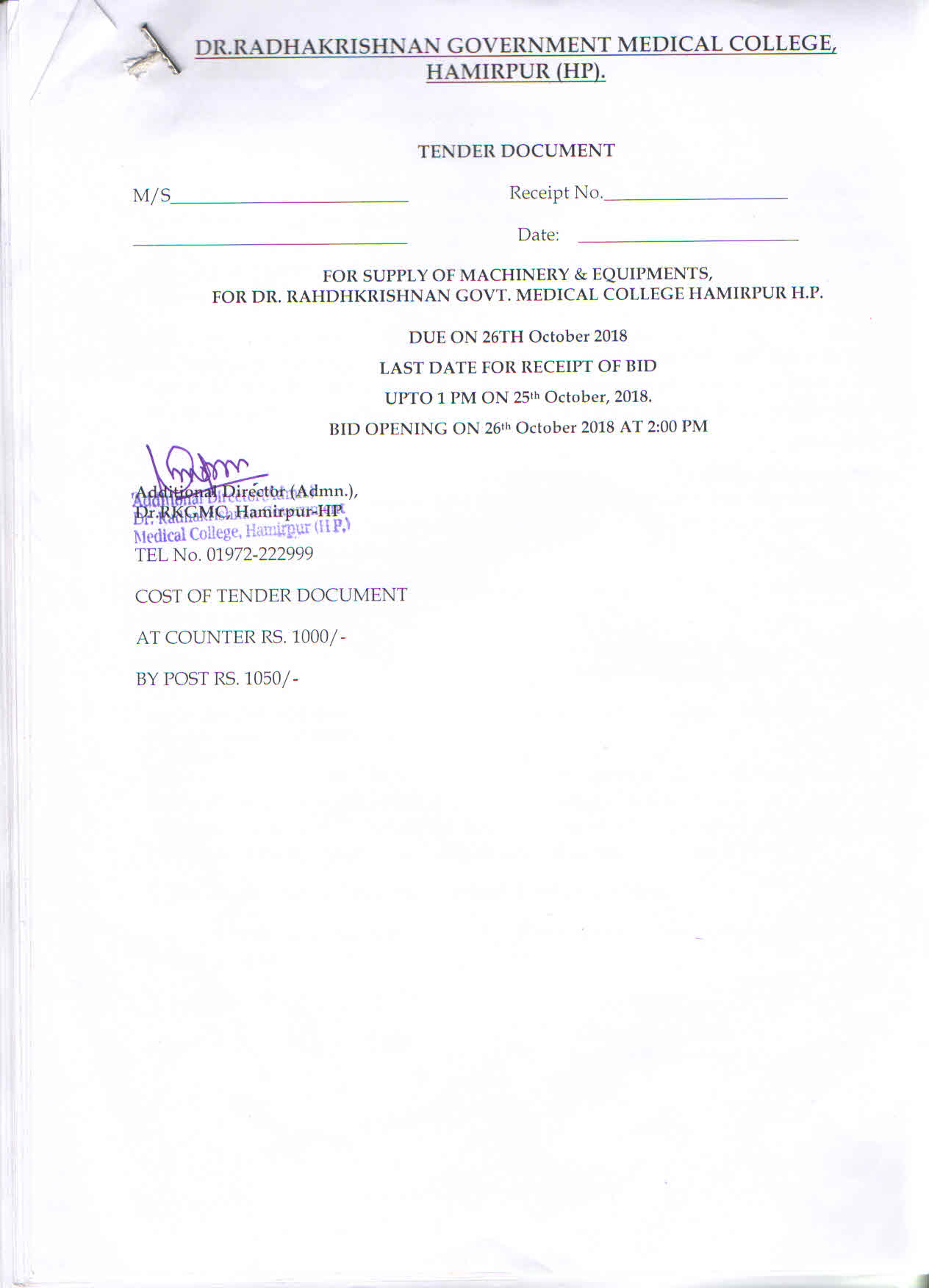 Annexure- CDr.Radhakrishnan Government Medical College, Hamirpur (HP).S.NO. OF TENDER    : ___________FILE NO.        :Name of the party in whose:Favour the Tender form hasbeen issued     ___________________________________________________(SEAL OF THE OFFICER)To 		The Principal, 		Dr.RKGMC, Hamirpur-HPDear Sir,1. 	I am /we are hereby submit our tender for the ______________________________2. 	I/We am/are enclosing  herewith  the DD/Banker Cheque No……………………  dated……………. , for Rs.25000/-  drawn   in   favour   of   the   Principal, Dr.RKGMC, HAMIRPUR, H.P. towards   as EMD.  (TENDERS   NOT ACCOMPANIED   WITH   EMD/BID   SECURITY   ALONGWITH   THE   TECHNOCOMMERCIAL BID SHALL BE SUMMARILY REJECTED).3. 	I /We   have gone through all terms and conditions of the tender documents before submitting the same.4.   	I/We hereby   agree   to all   the terms   and   conditions,   stipulated   by Principal, Dr. RKGMC, HAMIRPUR, H.P.,   in   this connection including   demonstration, delivery,   installation and warranty   and penalty etc. Quotations for each group are being submitted under separate covers, and   sheets and shall be considered on their face value.5.  	 I/We have   noted   that   overwritten   entries   shall   be   deleted   unless   duly   cut   &   re-written   and initialled.6. 	Tenders are duly signed (No thumb impression should be affixed).7. 	I/We undertake to sign the contract/agreement, if required, within 15 (Fifteen days) from the date of issue of the letter of acceptance, failing which our/my security money deposited may be forfeited and our/my name may be removed from the list of suppliers at Dr. RKGMC, HAMIRPUR H.P. NOTE:-   ALL TERMS AND CONDITIONS SUCH AS TAXES etc., HAS BEEN INDICATED IN THE  QUOTATIONS   FAILING   WHICH   IT   WILL   BE   PRESUMED   THAT   ALL   THE RATES ARE INCLUSIVE OF ALL TAXES AND OTHER TERMS AND CONDITIONS ARE ALSO AS PER YOUR REQUIREMENTS. 							Yours faithfully,Signature of Tenderer alongwith full AddressWITNESS______________________________________WITNESS______________________________________WITNESS______________________________________1.    Instructions to Bidders1.1    Bids are invited, for and on behalf of Principal, Dr.RKGMC, HAMIRPUR, H.P. from established, reputed and experienced manufacturers  or   their   authorized dealers/representatives   for the various Machinery & Equipments/Material as per Technical Specifications as  at Annexure- A, for  Dr.RKGMC, HAMIRPUR, H.P1.2    	Bidders   are   requested   to   study the   tender   document   and   terms   &   conditions   carefully. Submission of tender shall be deemed to have been done after careful study and examination of the tender document with full understanding of its implications.1.3    	The   scope   of   work   shall include   Supply,   Installation,   Commissioning,   &   Satisfactory Demonstration.   This     will   also   include   testing,   packing,   transportation,   scheduling   of transportation,   transit   insurance,   delivery   at   sites,   unloading,   storage,   job   site   storage, insurance, installation   and any other   services   associated with   the   delivery of the equipment and materials providing warranty of services and operation and maintenance of other related equipment / items required for complete installation. The successful bidder will assume full responsibility of the complete system until final acceptance.1.4 	It will be imperative on each bidder to fully acquaint himself with all the local conditions and factors   which would have any effect   on the   performance   of   the   System. No request for the change of price, or time, schedule of delivery of stores shall be entertained after the purchase on account of any local condition or factor.1.5 	The bidders may have a survey including a site visit   before furnishing the quotations. They   have   to   apply   for   permission   in   this   regard   to the Principal, Dr.RKGMC, HAMIRPUR, H.P.  The Principal, Dr.RKGMC, HAMIRPUR, H.P. will   give   such   permission   in writing,   but   the  expenses, in connection with the visit and surveys etc., shall be borne by the bidders themselves. 1.6 	The bidders will not form a part of the cartel and put in supporting quotations for some other company.   This   will   debar   the company   for   participating   in   other   tenders   floated   or   to   be floated in by the purchaser. The authorities can compare the prices of other Bidders L2,   L3 etc. also with the prices quoted in other tenders for same products and in case of discrepancy suitable action will be initiated.1.7 	No Gratification Clause: The bidders will give an undertaking that they will not try to gratify any person or use any other unfair means involved in the purchase of the quoted equipment. This will also debar the company for participating in other tenders floated or to be floated in by the purchaser and suitable action will be initiated against such defaulters.1.8 	Non Blacklisting Certificate: All the bidders will give an undertaking on non judicial Stamp paper   duly   attested   that   neither   they   nor   their   principals   or   the   manufacturers   have   been blacklisted by any State / Central Government Departments/other organisations.1.9 	All the correspondences shall be addressed to the Principal, Dr. RKGMC, HAMIRPUR, H.P.1.10    The Bid Documents are not transferable and the cost of the documents is not refundable under any circumstances.2.  Bid Security/Earnest Money2.1    Bid Security/EMD amount should be enclosed along with the Techno-Commercial Bid for an amount of Rs.25,000/- in the shape of DD/Banker cheque duly pledged in the name of Principal, Dr. RKGMC, HAMIRPUR, H.P, failing which the tenders will be outrightly rejected. Bid Security/EMD, if already deposited against other tenders, shall not be adjusted against this tender.2.2 The "Bid Security/Earnest Money ", in case of unsuccessful Bidders, shall be retained by the Purchaser, up-to a maximum period of One year from the date of opening of the Bids or till the   finalization of the tender, whichever is later. The Bid security shall be refunded to the unsuccessful   tenderers   on their   written   request. No   interest   will   be payable by the Purchaser on the Bid Security/EMD.2.3    The Bid Security/Earnest Money shall be forfeited;a) If a Bidder withdraws his bid during the period of bid validity specified by the Bidder in the Bid;  			orb) In the case of the finally selected Bidder, if the Bidder fails;i)  to sign the Contract in accordance with Clause 13; orii) to furnish Performance Guarantee in accordance with Clause 5.8 oriii) if, at any stage, any of the information/declaration is found false.2.4    Bid   security/Earnest   Money   in   respect   of   the finally   selected   Bidder(s)   will   be discharged   upon   the   Bidder(s)   executing   the   Contract,   and   furnishing   the   Performance Guarantee, pursuant to Clause-5.8.3. Bidder’s Qualification 	The   "Bidder"   as   used in   the tender   documents shall mean   one   who   has   signed   the   Bid Form.   The   Bidder   may   be   either   the   manufacturer   of   the equipment/ machinery/material   for which   prices   are   quoted on   the   Price Schedule   or his   duly   authorized   representative,   in   which case, he shall submit a certificate of authority as per Annexure- B. All necessary certificates and documents   shall   be   furnished   by   the   manufacturer/   representative   of   the   firm. Manufactures/companies   should authorize only   one   distributor for the   State/for this particular tender   and   such   specific   authorization   to   this   effect   should   be   accompanied   with   tender document. Only one bid   from a manufacturer firm shall be accepted and in case the manufacturer firm itself   applies in the tender process, the bid of the authorized representative shall not be considered.4.    Procurement and Submission of Tender Document4.1    The   non-transferable Tender Document will be   sold at counter on payment of tender fee of Rs.1,000/- (Rupees One Thousand only (non-refundable)   through cash or MO/TMO or demand draft or by post Rs.1050/- by MO/TMO or Demand Draft payable at Hamirpur drawn in favour of the Principal, Dr. RKGMC, HAMIRPUR, H.P.4.2    The non-transferable tender document can be obtained from the Office of Principal, Dr. RKGMC, HAMIRPUR, H.P. on or before 25th October, 2018  on any working day between 10.00 AM to 05.00 PM4.3    	The sealed bids will be accepted upto 265th October, 2018  upto 1-00 PM in the office of Principal, Dr. RKGMC, HAMIRPUR, H.P.4.4    The Techno-Commercial Bids will be opened on 26th October, 2018  at 2-00 P.M. in the office of Principal, Dr. RKGMC, HAMIRPUR, H.P. The bidders or their   authorized representatives may be   present, who so desire.4.5    	After   evaluation   of   the   Techno-Commercial   Bids   and   the technical presentation,   the short listed bidders will be intimated accordingly.4.6    	The   Financial    bids of the short listed bidders   will be opened   in the Office of the Principal, Dr.RKGMC, HAMIRPUR, H.P. in the presence of prospective bidders/their authorized representative (The date of opening of financial bids will be communicated to   the   technically   successful bidders separately).Note: - The forwarding letter as at Annexure- C and other relevant documents as per checkList   duly   signed   should   invariably   be   returned   along with   the   quotation   furnished,   failing which the tender shall be rejected.5.    Bid Requirements5.1    The Principal, Dr. RKGMC, HAMIRPUR, H.P. invites two part Bids from eligible   suppliers/bidders. The two part bid shall consist of Part-I Techno-commercial Bid and Part-II Financial Bid. Techno-commercial and Financial Bids for each  (Machinery   &   Equipment/Material) as detailed at ANNEXTURE-A, should be submitted in two separate sealed envelopes superscribed “Techno-Commercial Bid” and “Financial Bid” respectively. The techno-commercial bid would   be opened   first. The Financial bid would be opened only in the case of those bidders who qualify and meet  requisite parameters for technical evaluation.  Further thea) 	Techno-Commercial   Bid   shall   comprise   the     following   and   to   be   submitted   along with  following documents:- i) 	Manufacturers' Authorisation Form (Annexure -B)ii) 	Bidders particulars (Annexure-E)iii) 	Bid Form (Annexure -F)iv)   Proforma of Guarantee for supply  of  spares during the post  warranty period (Annexure-G)v)	Any other certificates/undertaking as per check listb)  	Financial Bid in one cover (Annexure-D). Separate Financial Bid shall be submitted in respect of each equipment in a separate envelope.5.2  	 Bidders   are   required   to   submit   relevant   documents   viz.   Compliance   sheet,   brochures, authority letters etc. with the technical offer of the concerned equipment and separate sealed envelope for each Department should be submitted.PLEASE NOTE THAT NO PRICE/COST SHOULD BE INDICATED IN THE   TECHNOCOMMERCIAL BID. TENDERS SUBMITTED WITHOUT   FOLLOWING THE TWO   BID SYSTEM PROCEDURE WILL BE SUMMARILY REJECTED.5.3    Both the Techno-Commercial Bid cover and Financial Bid cover prepared as above are to be kept in a single sealed cover super -scribed with Tender Number.5.4    The cover thus prepared should also indicate clearly the name and address of the Bidder.5.5    	Each copy of the tender should be a complete document and should   be bound as a volume. Different copies must be bound separately.5.6   	 The   sealed   cover   as   mentioned at Clause 5.3 above shall be deposited with the Principal, DR,RKGMC, Hamirpur.5.7   	The   Bidder must quote   for   the equipment   with   all items   and   quantities as   listed   under   the Schedule   for   Requirements. The   bidder   is   required   to   quote   only   one   model   of   the equipment. The bid is liable to be rejected in case more than one model is offered.5.8    The   finally   selected   Bidder(s)   will   be   required   to   furnish   Security   amount   for   Contract Performance equal to 10% of the Contract Price, on award of Contract as per the prescribed Performa, in   the   shape   of   Bank   Guarantee   from   any   scheduled   Indian   Bank   or   FDR   duly pledged in favour of the Principal, Dr. RKGMC, HAMIRPUR, H.P. and which shall be valid till warranty period. Failure   to   furnish   security   for   the performance of contract, in time, would also entail forfeiture of EMD.5.9   	Bids   not   accompanied by EMD and   Bids from representatives without letter  of Authority from the manufacturers will be summarily rejected.5.10    	Telex/Fax bids, bids received through e-mail and incomplete bids will be summarily rejected.5.11    Bidders should enclose, alongwith the Techno-Commercial Bid of their offers, the full details including   proposed   configuration   of   offers   with   full   documentation,   descriptive literature/leaflets supplementing the description and   point out any special   feature   of   their system. All documentation is required to be in English.5.12    The bid shall contain no interlineations, erasures or overwriting except as necessary  to correct errors made by the Bidder, in which case such corrections shall be initialled by the person or persons signing the bid.5.13    All   pages   of   the   Bid   being   submitted   must   be   signed   and   sequentially   numbered   by   the Bidder   and   a   certificate   may   be provided   on   the   covering   letter   indicating   the   number   of pages submitted along with the bid.5.14    All information in the offer must be in English. Information in any other language must be accompanied   by   its   authenticated   translation   in   English. Failure to comply   with this may render the offer liable to be rejected. In the event of any discrepancy between the offer in a language other than English and its English translation, the English translation will prevail.5.15    The bidder must give an undertaking that the offered equipments have not been supplied anywhere at a less rate than offered rate in this tender.5.16     The   bidder   must   submit   the   list   of   installation   of   similar   nature   of   equipments   and will submit the copy of latest supply order alongwith satisfactory performance report.6.    Period of Validity of Bids 	Bids shall remain valid for One year from the date of bid opening (price bid) prescribed by the Purchaser. The Purchaser may reject a bid valid for a shorter period.7.    Purchaser's Right to accept any Bid and to reject any or all bids 	The Purchaser reserves the right to accept any bid and to annul the tender process and reject all bids at any time, without assigning any reason, prior to award of Contract, without thereby incurring   any   liability   to   the   affected   Bidder   or   Bidders   or   any   obligation   to   inform   the affected Bidder or Bidders of the grounds for the Purchaser's action.8.    Opening of Bids by Purchaser8.1    The bids will be opened in the presence of Bidders/representatives who choose to attend on the scheduled date and time as mentioned. The Bidders/representatives who are present shall sign a register evidencing their attendance. The Bidder's representatives shall furnish letter of authority from their principal to attend the bid opening. Financial bids of only those Bidders, whose   bids   are   found   technically   suitable/qualified (after the presentation, demonstration etc., if any)   will be opened. The decision of the sub-committee on technical suitability shall be final and shall not be opened for discussion. The bidders who do not qualify the technical evaluation shall be informed separately and their EMD and unopened financial bid shall be returned after award of the contract.9.    Scrutiny of Bids9.1       The   Committee     will   examine   the bids to   determine whether   they   are   complete,   whether any Computational   errors have been   made, whether required   EMD   has been furnished, whether the documents have been properly signed, and whether the bids are generally in order. The Committee may   waive any minor infirmity, nonconformity or irregularity in a bid that does not constitute a material deviation and that does not prejudice or affect the relative ranking of any Bidder as a result of the technical and financial evaluation.9.2    	Prior to the detailed evaluation,  the Principal, Dr. RKGMC, HAMIRPUR, H.P. will determine   whether each   Bid is   acceptable qualitatively, is generally complete and is substantially responsive to the Bid Documents. For the purposes of this determination, a substantially responsive Bid is one that conforms to all the terms, conditions and specifications of   the Bid   Documents   without material   deviations, objections, conditional ties or reservations. A material   deviation, objection, conditionality or reservation is one   (i) that affects in any substantial way the scope, quality of performance of the   Contract;   (ii)   that   limits   in   any   substantial   way   and   /or   is   inconsistent   with   the   Bid Documents or the committee’s rights or the successful Bidder's obligations under the Contract; or (iii)   whose rectification   would unfairly   affect   the   competitive position   of   other Bidder's who are presenting substantially responsive Bids.9.3   Arithmetical errors, if any,   will be rectified on the following basis: If there is a discrepancy between the unit price and the total unit price as declared in the Price Schedule the unit price shall prevail and the total   price   shall   be corrected. If there   is a discrepancy between words and figures, the amount in words will prevail. If the supplier does not accept the correction of the errors, its bid will be rejected.10.      Price Bid 	The prices may be quoted in rupees only. All prices mentioned should be FOR destination Dr. RKGMC, HAMIRPUR, H.P. The bidder should note that price   comparison   shall   be made on the basis of process offered in prescribed Performa at Annexure- D .L1 will be selected on the basis of all the components mentioned in the Annexure-D.10.1    	The bidder shall indicate the prices on prescribed PRICE BID PROFORMA at Annexure-D of the tender document. The Proforma should be duly signed & sealed by their authorized signatory (ies). Financial Bids not given in Proforma will be rejected out rightly.10.2    The   prices   quoted by   the   Bidder   and   accepted   by Principal, Dr. RKGMC, HAMIRPUR, H.P. shall   hold   good   till     the completion   of   the   works   or   satisfactory   installation of machinery/equipment   and   no additional claims will be admissible on account of any price variation or fluctuation in market rates.10.3  	 Payments made consequent to any notified change in sales tax (both increase and decrease) shall be to the Purchaser's account. For such claims of variation, the Bidder shall produce the Government   notification   as   documentary   evidence.   Price   variation   due   to   any   other   cause shall be on Bidder's account.10.4    The finally selected Bidder will have to apply to the proper Government Authority for grant of   requisite   License   for   such   items   as   required   and   the   purchaser   will   only   tender   such assistance, as considered necessary.10.5    The firm has to provide the break-up of expenditure of different quoted items as well as total expenditure clearly for the whole items.10.6   	Excise/Custom   Duty,   GST,   Entry   Tax   and   any   other   levy/surcharge   in   any   shape   or   by whatever nomenclature may  be included in the quoted amount unless,  it  is  specially mentioned separately.10.7   The warranty charges shall not be quoted separately otherwise the offer shall be summarily rejected.   The   price   comparison   shall   be made   taking   into account on   basic   price   and   post warranty CMC for 10 years.11.    Purchaser's Right to Vary Quantities at the time of Award  	The Purchaser reserves the right to vary the quantities and/or  services.12.    Negotiation/Award of Contract Prior to the expiry of the period of bid validity  	The Purchaser will notify the finally selected Bidder(s) in writing by registered letter or by cable or telex or fax, to be confirmed in writing by   registered letter or  by Hand in person, that its bid has   been accepted. If a need for extension of the bid validity period arises, it should be extended by mutual agreement. Before the award of contract, the Office may hold negotiations with the bidder, whose bid has been determined to be substantially responsive to the bid documents and whose offers are the lowest one. The aim is to reach agreement on all points and sign a contract.13.    Signing of Contract13.1    At the same time as the Purchaser notifies the finally selected Bidder(s) that its bid has been accepted, the   finally   selected   Bidder(s)   shall   collect the   supply order,   agreement/   Contract proforma from the office of the Principal, Dr. RKGMC, HAMIRPUR, H.P.13.2    Without prejudice to any legal remedy,  failure  of  the finally  selected Bidder(s) to comply with the requirement of Clause 2.3 (a) or Clause 2.3 (b) shall constitute sufficient grounds for the annulment of   the   award   and forfeiture of   the   EMD, in which   event   the   Purchaser may make the award to the next lowest evaluated Bidder or call for fresh bids.14.    Payment: 	Payment of items will be released in two instalments as under:--  90% after the satisfactory installation of the Machinery/Equipment in the department and receiving of certificate to that effect from the concerned department. 10% after 2 month’s satisfactory functioning of the equipments in the department and receiving of certificate to that effect from the department.15.    Other Terms and Conditions of Tendering Firms15.1    Printed terms   and conditions   to the Bidder   will   not   be   considered as   forming   part of   their Bids. In case terms   and conditions of the contract applicable to this invitation of tender are not acceptable to any Bidder, he should clearly specify deviation in his Bid.16.    Inspection and Tests  The   Purchaser   shall   have   the   right   to   inspect   and/or   test   the   machinery/equipment   for   its conformity with the given Specifications.16.1    In case any inspected or tested equipments fail to conform to the specifications, the Purchaser  may reject them and   the supplier shall either replace the rejected   machinery/equipment’s or  make   all   alterations   necessary   to   meet  specification   requirements   free   of   cost   to   the Purchaser.16.2    The supplier shall provide installation and standard tests for the individual equipment before the delivery of the system at site.16.3    The supplier shall test each individual equipment and the complete system after installation at site and prepare a test report. This shall be compared with the factory test report to ensure that there   is   no   deterioration in the equipment parameters  during storage, transportation and installation.16.4    Leaflets and literature should invariably be attached for ready references along-with complete documentation of   all the measurements   conducted during   installation period which   shall be submitted by the supplier for future reference.16.5    The technical problems faced during installation, testing and commissioning period and their solutions shall be submitted by the supplier at the time of handing over the completed works.16.6   	 For the purpose of   taking over   the   equipment/system supplied   pursuant to   this   contract,   an acceptance   test   shall   be   carried   out   at   the   Purchaser/Consignees   destination   site.   The equipment which meets the acceptance test shall only be accepted by the Purchaser.16.7   	(a) Acceptance Test at site shall be conducted of individual equipment and complete system to ensure that individual equipment and complete   system meets   the technical specifications and other operational and technical requirements of tender. 	(b) The Purchaser shall have the right to reject any individual equipment or complete system, if   in   its   opinion   the   same   does   not   meet   technical   specifications,   operational   or   technical requirements. The decision of the purchaser in this regard shall be final. 	(c) The delivery, installation or commissioning shall not be deemed to have been completed,unless all the equipments and systems are accepted by the purchaser.17      Recommendations of the Committee shall be final.18.    Warranty/CMC (AFTER SALES SERVICES)18.1    Complete system including all accessories etc. (wherever applicable) should have comprehensive (labour & spares) onsite warranty for atleast five years; commencing from the date of issue of installation certificate by the institute. Post guarantee annual comprehensive maintenance contract (CMC) to cover equipment and all accessories   supplied   with the unit should be quoted separately for additional 5 years with year wise break up. The warranty charges   shall   not be   quoted separately otherwise the offer shall be   summarily rejected. The price comparison shall be made taking   into account on basic price and post   warranty CMC for 5 years.18.2    Incremental Cost (if any) for, up-gradation, if required, should form part of the contract for the Warranty and Post Warranty period.18.3    The Supplier (manufacturer) shall set-up a maintenance base to provide maintenance service, of   the   entire   system   being   offered,   at   short   notice   during   the   warranty   and   post   warranty period. The technical maintenance personnel of the supplier responsible for supervision and maintenance shall be available to reach the site(s) within 24 hours ‘notice.18.4    If the performance of any individual equipment or system is not satisfactory, the same shall be replaced by the supplier free of cost.18.5    If it is found that to meet the performance criteria, any extra equipment is required, the same will be provided free of cost by the supplier.18.6    Any lacuna or lacunae noticed in the functioning of the installation as a result of any design feature shall be rectified by the supplier free of cost.18.7    The   Supplier   shall   fully   associate   the   engineers   and   technicians   of   the   Institute   during installation, testing, commissioning, operation and maintenance period.18.8    The bidder shall attach an undertaking on affidavit from the original manufacturer that the AMC/CMC INDICATING THE CMC CHARGES after warranty period shall be provided by the manufacturer OR HIS SOLE All India distributor directly on the rates and terms finalized with   the   bidder. The manufacturer shall be liable for the aforesaid service in case the dealership is changed/back out.19.    Spare Parts19.1    The Bidder will undertake that supplies of necessary maintenance equipment and spare parts will be made available for all items/equipments and for the complete system for at least 12 years on a   continuing basis. An undertaking in this regard should be made available from the original manufacturer. However, this does not relieve the supplier of any warranty obligations under the Contract.19.2    The Bidder shall include in his tender, the details of essential spares, and their quantity and unit prices as per schedule of requirements.19.3    In addition to the essential spares, Bidder shall indicate additional recommended quantities of  spares for efficient maintenance of   the equipment and the systems for  a period of  7 years,  after the completion of warranty period, to ensure that the quality and reliability objective is achieved. The details on which unit price and the total cost or recommended spares is based shall be included in the tender as an option. However, the cost of such recommended spares shall not be considered for tender evaluation.20.    Previous Installations20.1   The   names   and   address   of   the   institutions/hospitals   where   the   supplier   has   already installed/supplied the equipment indicating the dates of installations may be given (in India and abroad). He should also attach performance certificates to indicate his prompt after sales service.20.2 On site   functional assessment   of   the   similar installation   and   equipment of   the   short   listed Bidders will be undertaken, if necessary, by the Committee duly constituted by the Principal, Dr. RKGMC, HAMIRPUR, H.P.21.    Delivery, Installation and Commissioning21.1    Delivery of the goods at the Institute premises shall be completed by the Supplier within 5-7 weeks from the date of Supply Order.21.2    The installation, testing and commissioning of the proposed system shall be completed within  6-8 weeks from the date of Supply Order, failing which necessary action as deemed fit under  rules, will be taken against the defaulter.22.    Site Preparation22.1    The   site   for   installation   of   the   equipment   shall   be   provided   by   the   purchaser   as   per    the required specification and environmental conditions before the installation of System.22.2    Site Plan and System layout plan including civil/electrical work  or other related works (if any) shall be prepared by the supplier keeping in view the actual condition of site.23.    Incidental Services23.1    The supplier is required to provide at free of cost to Purchaser all Hardware and Software upgradation from time to time, during warranty and CMC period.23.2    Further, any bugs/shortcomings detected by the purchaser/user as well as the supplier himself shall be rectified at free of cost to purchaser   even beyond warranty period24.    Property Rights: The Supplier shall indemnify the Purchaser against all third party claims of infringement of patent, copyright, trademark, license of industrial design rights, software piracy arising from use of the store/goods or any part thereof in the Purchaser's country.25.    Arbitration 	Disputes, if any, shall be subjected to the sole arbitration of Principal Secretary/Secretary(Health) to the Government of Himachal Pradesh, whose decision shall be final and binding on the parties.26.    Jurisdiction 	The   courts at Hamirpur will have the   jurisdiction   for   trial of    any matter,   dispute   or   reference between   the   parties   arising   out   of   the   contract.   It   is   specifically   provided     that   no   court outside and other than Courts at Hamirpur shall have jurisdiction in the matter.27.    Force Majeure   	Any   failure   of   omission   or   commission   to   carry   out   the   provision   of   the   contract   by   the supplier   shall not give rise to any claim by either of the party to contract, if such failure of omission   or commission   arises   from   an   act of   God, which   shall include all   acts   of   natural calamities   such as   fire,   flood, earthquake, hurricane or   any pestilence   or   from   civil   strikes, compliance with any stature and/or regulation of the Government, lockouts and strikes, riots, embargo or from any political or other reasons beyond the supplier's own   control including war (Whether declared or not) civil war or state or insurrection, provided that notice or the occurrence of any event by either party to the other shall be given within two weeks from the date of occurrence of such an event which could be attributed to Force Major conditions.28.    Termination for default   	The purchaser may without prejudice to any other remedy for breach of contract, by written notice of default sent to the supplier, terminate the contract in whole or in part.i) If the supplier fails to deliver or install system within the time period(s) specified in the contract,   ORii) If the supplier fails to perform any other obligation(s) under the contract.29.    Termination for Insolvency 	The purchaser may at any time terminate the contract by giving written notice to the supplier, without compensation   to   the   suppliers,   if   the   supplier   becomes   bankrupts   or   otherwise insolvent (which   shall   be a breach of the contract on the part of the supplier), provided such termination will not prejudice or affect any right of action or   remedy which has accrued or will accrue thereafter to the purchaser.30.    Termination for ConvenienceThe purchaser may by written notice sent to the supplier terminate the contract, in whole or in part, at any time for its convenience. The notice of termination shall specify that termination is for the Purchaser's convenience.Note: 	Warranty of the units should be for one (1) year. Company Engineer must visit the functional unit after every 3 months even without call. As and when called for, Company Engineer Must report at the earliest if any malfunctioning occurs, failure to report within 24 hours will invite a penalty of Rs. 10,000/- per day. CHECK List duly filled in to be attached with the Technical BidAuthorized Signatory:Name of the firm/bidder: To be enclosed with Techno-Commercial BidANNEXURE-BPROFORMA FOR AUTHORITY FROM MANUFACTURERSNo.......                   								Dated...........ToDear Sir,Sub: Tender No........We................………….   An   established   and   reputed   manufacturers   of   ………...............having factories at……….........................and office at M/s.........................…..........(Name   and   Address   of   the   Authorized   representative)   to   represent   us,   to   tender, negotiate   and   conclude   the   contract   on   our   behalf   with;   you   against   Tender    no.. .....................……………..No   company/firm   or   individual   other   than    M/s........…… ……………………….   are authorized to represent us in regard to this business against this specific tender.Yours faithfully,Signature and sealName……………............For & on behalf of M/s.........…………………..........(Name of Manufacturers)Note: This letter of authority should be on the letter head of the manufacturing concernand should be signed by a person   competent and having the power   of attorney to bindthe manufacturers. To be enclosed with Techno-Commercial BidANNEXURE-EBIDDER PARTICULARSBidder Serial Number Allotted on Tender Document:     ___________1. Name of the Bidder :2. Address of the Bidder :3. Name of the Manufacturer (s) :4. Address(es) of the Manufacturer :5. Name and address of the person :To whom all references shall be  Made regarding this tender inquiry.Telephone :  Telex :	Fax :e-mail address :Witness :Signature            Name            		Address            DesignationCompanyDate              Company SealTo be enclosed with Techno-Commercial BidANNEXURE-FBID FORM                   								Dated:ToSir,Having   examined   the   Bidding   Documents   of   Tender   No._____________________undersigned   offer   to   supply,   install,   commission,   operate maintain_________________ and we undertake, if our bid is accepted, to complete delivery   of   all   the   items   specified   in   the   contract   within_________________weeks calculated   from   the   date   of   receipt of   your   Notification of   Award   and to   complete   the  installation,   testing   commissioning..................   We  also   undertake   to  provide CMC  and supply consumables on   the rates   offered/negotiated (in case our bid is accepted) for  the entire period of 5 years from the date of satisfactory installation.Signature and Seal...........................(In the capacity of)Only Authorized to sign bid for and on behalf of......……………………To be enclosed with Techno-Commercial BidANNEXURE-GPROFORMA   OF   GUARANTEE   FOR   SUPPLY   OF   SPARES   DURING   POSTWARRANTY PERIODToDear Sir,In   consideration of   the   (hereinafter   referred   to   as   "Purchaser"   which   expression   shall  unless   repugnant   to   the  context   or   meaning   thereof   include   its   successors,administrators   and   assignees)   having   awarded   to   M/s…………………............   with   its  Registered/Head   office   at  ……………………..............   (hereinafter   referred   to   as   the  "Supplier" which expression shall   unless repugnant   to the   context or meaning thereof, include   its successors, administrators, executors and assignees), a contract   by issue of  the   Purchaser's   letter   of   Award   no………………........   dated   entering   into   a   formal  contract  to   that   effect   with   the   Purchaser   on   .......………………..   vide   agreement dated…………........ (hereinafter referred to as the contract). We   the   supplier   hereby   give   a   guarantee   for   the   supply   of   all   necessary   spares demanded for the routine and emergency maintenance of being supplied   by us to   for a period of not less than 7 years after the warranty period of 5 years and life time spares thereafter in case asked for by the purchaser.  We   further   clarify   that   for   the   first   5   years   i.e.   warranty   period   of   5   years,   we   are covered by the warranty clause as mentioned. For the remaining period of 5 Years and thereafter for the life time, a detailed list of spares will be supplied to the purchaser for the   purpose   of enabling   him   to   decide   spares   needed   for   routine   and   emergency maintenance.Dated.............................. day of...................20................Witness:(Name of manufacturers)Signature and Seal(Signature)Name :	For & on behalf of M/sPRICE BID PROFORMAANNEXURE-DIt is certified that the cost of equipment shown above, has included all taxes/duties etc. and nothing above shall be charged over and above this cost.Authorized Signatory: Name of the firm/bidder: 				TECHNICAL SPECIFICATIONS			“Annexure- A”Department of Radio-Diagnosis1. 100 mA Mobile X-ray MachineThe rates of the equipment should be quoted with 5 years onsite warranty and CMC for 5 years.DEPARTMENT OF ANESTHESIA3. ETO SterilizerTechnical Data:-					Configuration:Sterilizer chamber detailsSterilizer chamber door Accessories, consumable and warranty 	Certification: Through appropriate agency 4. Heat Sealing Machine* Hand held, Heat Vacuum Sealer 430-460 mm x 16-20 inch length with thickness of 1.3 mm.* Made for sealing of polyethyl Polypropyl and PVC material & lamination. DEPARTMENT OF ANESTHESIA, DR.RKGMC, HAMIRPURNote:- 	Following are the terms and conditions for items from S. No. 1-18 Onsite Warranty for 5 years and CMC for 5 years after warranty periodSpare parts should be available for next 10 yearsQuality preventive maintenance service should be provided during warrantyBreakdown services should be attended within 24 hrsPrices of items which are not covered under warranty should be mentioned in price bid. DEPARTMENT OF OPHTHALMOLOGY, Dr.RKGMC&H- Hamirpur (HP)Technical Specifications of the Equipments:-DR RADHAKRISHNAN GOVERNMENT MEDICAL COLLEGE& HOSPITAL HAMIRPUR (H.P.)DEPARTMENT OF ENTTechnical Specifications of the Equipments:-Note:-The equimpents should be EUCE/USFDA certified and valid detailed electrical and functional safety test report from ERTI. Copy of the certificate / test report should be produced along with the technical bid.The Equipments should be with 5 years onsite warranty and CMC for 5 years after warranty period.Department of PathologyRequirements in the Blood Bank Equipment : Gel Card Centrifuge and Incubator Equipment Name:  Gel Card Centrifuge 1. Should have Immunohematologic Gel-microcolum-Card-centrifuge to perform manual centrifugation step for Blood Grouping, Cross Matching, antibody screening or identification 2. Centrifuge head should have minimum 12 slots to accommodate 12 of immunohematologic Gel microcolum cards.3. Should have Swing out suspensions for Gel card slots 4. Should have Aerodynamic compact construction with vibration free performance; Noise level should be less than 60dB.5. Should have Microprocessor controlled programming with LCD screen displaying RPM or RCF, time and other functions should be displayed real time. 6. The lid of the centrifuge should be transparent and should have auto-locking during spinning7. Should be compatible with Input voltage: 220/240V 50/60 Hz Ac 8. Should have an integrated voltage stabilizer or should come with external stabilizer. 9. Manufacturing should be compliant with ISO 13485, and ISO 900110. The card slots should be compatible with available micro column gel cards in the market.11. Should be EUCE/USFDA certified .12. The equipment should be with 5 years onsite warranty and CMC for 5 years after warranty period.Gel Card Incubator  1. Should maintain temperature at 37ºC 2. Should have specifically designed for incubating cassettes / cards 3. Should have microprocessor controlled programming with LCD screen displaying time and temperature 4. Should have audible alarms to indicate completion of incubation time. 5. Should have capacity to incubate 20 or more cassettes 6. Should have digital display of temperature 7. Electrical: 220 volts, 50 Hz 8. ISO 13485 compliant8. Should be EUCE/USFDA certified.9. The equipment should be with 5 years onsite warranty and CMC for 5 years after warranty period.III REAGENTS:The rates of LISS reagent and Gel cards should also be quoted for 5 years.The L1 will be decided on the basis of three components i.e. Equipment Cost + Reagents cost+CMC rates.2.  Dielectric Tube Sealer3. 	WATER BATH4. Table top centrifuge (Serology Centrifuge)5.  Blood Mixer and Collector (Blood Collection Monitor)6.  Sterile Connecting Device & Wafers Sterile Connecting Device  1. Should accommodate and weld all types of blood bag tubing in use in our country.2. The welding should be seamless.3. Should be capable of joining wet-wet/wet-dry/Dry-Dry tubes.4. Welding should not affect the  quality of the tube in terms of its physical and chemical properties and it should not cause hemolysis.5. It should have LED indicators to display the actual status of the ongoing procedural steps and audio-visual alarm system for any functioning irregularities.6. The welding accessories should be available with the local agent throughout year.7. Compatible UPS with half an hour backup.8. Power supply 220V, 50Hz AC9. Certifications:Product certification: CE Class II A or US FDA certifiedQuality Certification: ISO certifiedElectrical Safety: Equipment meets electrical safety specifications such as the of IEC (class 1)10. The Equipment should be with 5 years onsite warranty and CMC for 5 years after warranty period.Wafers:- The cost of Wafers cassette also quoted  alongwith  Sterile Connecting Device. The rates shall be freeze for 5 years from the date of contract.13.     B.P. Apparatus Technical Specification 1. Measurement method –Electronic 2. Measurement range:  a) Numerical display Pressure: 0 ~ 300 mmHg 	b) Pulse: 30 ~ 200 beats / minute 	c) Pressure bar display Pressure: 20 ~ 280 mmHg 3. Measurement accuracy 	a) Numerical display Pressure: ±3 mmHg 15 	b) Pulse: ±5 % c) Pressure bar display Pressure: ±4 mmHg 4. Power supply- 2 x 1.5 V alkaline batteries (LR6 or AA) 5. Upper arm circumference -23 ~ 33 cm using the medium cuff 6. Number of measurements- Approx. 2000 measurements, 7. when AA alkaline batteries are used, with pressure value of 180 mmHg at room temperature of 23°C 8. Classification - Internally powered ME equipment 9. Continuous operation mode EMC IEC 60601-1-2: 2007 10. Operating conditions +10°C to +40°C / 15%RH to 85 %RH 800 hPa to 1060 hPa 11 Storage conditions -15°C to +60°C / 10%RH to 95 %RH 12. Dimensions standard 13. Weight standard14. USFDA Approved with CE certificate.Technical Specifications for Battery Drill – for Trauma and Joint Replacement Surgeries:Company should have relevant experience in successful execution of similar work at least in five Institutes of national importance and central government Institutes.Company should be at least in its 5 years of operations at the date of submission of tender.Bidder must enclose original literatures & technical data sheet in the support of the technical bid.Physical demo should be arranged at the time of requirement.Instruments quality should meet the international standard.Company should have European CE certificates or USFDA certificates of international standard.Company should provide material certificates.The Cannulated Battery Handpiece:Cannulation with 3.8- 4.2 mm diameterWeight of handpiece 1000-1400 gm with BatteryPower of 150-200 WContinously variable speed without attachment 0-1500 rpmSeparate forward and reverse triggersHandpiece is compatible with radiolucent driveInstant change between clockwise and counterclockwise rotationFully Autoclavabledifferent locking options for attachmentsshould preferably have Reliable protection of soft tissue with integrated oscillation modeLid for battery Hand Piece:Mode Selector Switch to select Drilling/Reaming, Saw, Oscillating Drill modeMade of Plastic/Stainless steelShould be autoclavablePower Module:Display indicating the battery capacity statusConsists of Motor, Control unit and Battery cellsShould have a button to diagnose errors in the systemBattery Charger :Should preferably have 4 charging baysShould be capable of charging NiCd, NiMh and Lithium Ion batteriesShould display the charging status of the batteriesKeeps inserted batteries constantly fully loadedSterile Cover:Made of Stainless steelFully autoclavableFor sterile transfer of Power Module to Battery Hand pieceQuick Coupling attachment:Department of Orthopeadics, Dr.RKGMC-HamirpurAutomatic Tourniquet SystemEquipment Specifications for Automatic Tourniquet System with Hose and Cuffs Description of Function:An automatic tourniquet system comprises variable pressure cuff apparatus for applying a variable pressure to a limb or artery of a patient in order to occlude blood flow to the limb for doing a bloodless and clean surgery. The control apparatus for determining the operative pressure for a patient and a variable pressure cuff apparatus for minimum effective pressure and time required for complete blood flow occlusion.Battery operated, light weight with LCD display control.System with hose and battery backup.Should have option for bier's block and bilateral procedures.Sizes of cuffs should meet individual requirement of thin and fatpatients, for arm & thigh as well as for children. Both Paediatric and adult cuff (2 each of all sizes) should be provided.Small and Light Weight.Audible and Visual alarms when there is an unsafe conditions.Unit should perform self calibration check every time it is turned on.Cuff with lockout features, which should ensure that the cuff stays inflated even if unit is turned off.Technical Specifications:Cuff should have colour coding and puncture free technology if possible.If possible it should show the patient- specific ”Safe occlusion Pressure”.Line Voltage: 100-240v, 50/60Hz, auto-switch fitted with Indian style plug.Line Current: 670mA RMS @ 120V.Input Power: 53 Watts.Battery Type: Rechargeable, 12V, 4Ah.Battery Discharge Time: 240 mins. (4 Hrs).Battery Recharge Time: 24 hrs.Line Protection: 2 time delayed, 1.0Amp, 250V fuses.Cuff Pressure Range: 50-475 mm Hg.Pressure Accuracy: +/-3mm Hg.Pressure Regulation: +/-4mm Hg of set point.Max. Pressure: 475mm Hg Cuffs.Time Alarm Set Range: 5-240min; 1min increment.Timer Accuracy: 0.25%Weight: 7.4KgDisplay: Back Lit 1/4 panel LCDLOP (Limb Occlusion Pressure): Used to measure the recommended pressure through Sensor.Warranty / Guarantee:Comprehensive warranty for 5 years with spares and 5 years CMC after warranty without spares.Standards, Safety and Training:Should have a European CE or US FDA approved certification.May preferably be compliant with IEC 61010-1 / or any international equivalent viz. EN/UL 61010 covering safety requirements for electrical equipment for measurement control and laboratory use.The unit shall be capable of being stored continuously in ambient temperature of 0 -50deg C and relative humidity of 15-90%.The unit shall be capable of operating in ambient temperature of 20-30 deg C and relative humidity of less than 70%.Rechargeable battery operated system. Charger to be provided if integrated charger is not there.User/Technical/Maintenance manuals to be supplied in English.Certificate of calibration and inspection.Compliance Report to be submitted in a tabulated and point wise manner clearly mentioning the page/ paragraph number of original catalogue/data sheet. Any point, if not substantiated with authenticated catalogue/manual, will not be considered.List of important spare parts and accessories with their part number and costing.Log book with instructions for daily, weekly, monthly and quarterly maintenance checklist. The job description of the hospital technician and company service engineer should be clearly spelt out.Note: 	Warranty of the units should be for one (1) year. Company Engineer must visit the functional unit after every 3 months even without call. As and when called for, Company Engineer Must report at the earliest if any malfunctioning occurs, failure to report within 24 hours will invite a penalty of Rs. 10,000/- per day. Sr.NoParticularsUndertaking for Non gratification as per clause 1.7   Yes/NoNon-blacklisting certificate as per Clause 1.8   Yes/NoUndertaking   on   affidavit from   the   original manufacture as per Clause 18.8Yes/NoUndertaking for the supply of spare part as per clause 19.1   Yes/NoWhether   a  list of institution/organizations where your   firm has  supplied   this   item   recently,   is   attached   alongwith   satisfactory performance certificate from those institution/ organizations. As per clause 20Yes/NoCertificate of having satisfactory service arrangement and fullytrained staff as per clause 32.2Yes/NoIn case you are manufacturer, have you enclosed the certificateYes/NoWhether the prices has been quoted on the prescribed proforma.Yes/NoWhether   all  the   undertakings   as   required   in   the   tender  document are enclosedYes/NoWhether EMD as asked has been attachedYes/NoWhether   Tender   Document   duly   signed   by   the   authorized  signatory attachedYes/NoWhether   the  technical   specification   of   the   material   are  Attached.Yes/NoSr.NoName of equipmentPrice quoted1.Cost of Core Equipment. (Manufacturer/model/make etc. be specified) including all accessories as required in the technical specification with 5 years. warranty2.Taxes/Duties :                 i) Custom Duties                ii) CST/GST                iii) Service Tax                iv) Entry Tax                 v) Others(Pl. specify)3.CMC (after 5 years warranty)1st year 2nd year 3rd year 4th year 5th year Taxes on CMCThe mobile x-ray equipment would be required to perform x-ray studies in emergency and Trauma Center and at the bedside in wards and ICU.  The unit should be compact, lightweight and easily transportable. It should have following specifications:The mobile x-ray equipment would be required to perform x-ray studies in emergency and Trauma Center and at the bedside in wards and ICU.  The unit should be compact, lightweight and easily transportable. It should have following specifications:GeneratorA high frequency generator with the following features:a. Power : 4 KW or moreb. kVp Range: 40-120 KVp or morec. mAs Range : 250 m As or mored. m A Range : 10 mA to 100 mA or moree. Exposure Time : 10 ms to 5 sec. Digital displaykV and mAs parameters, system ON, System OFF, status and fault message on the kV and mAs are.X-Ray TubeStationary/Rotating anode tube with focal spot 1.8X1.8 mm or less.Tube StandThe stand should be fully counterbalanced with rotation in all directions.CollimatorCollimator rotation should be + 90 to -90 degrees with auto shut off lamp facility.Cassette storage boxThe equipment should have cassette storage box for minimum of 5 cassettes.Electrical requirementThe unit should be operational on main voltage from single phase 180-240 v AC with automatic main compensation.ErgonomicsThe unit should have small foot print. The height of the column stand should be more than 150 cm for easy transportation in the lift etc. and areas with small height doors. The equipment should be light weight, not more than 160 kg.Breaking SystemThe unit should have effective breaking system for parking.InstallationsThe bidder should have installed same model successfully in India. The copy of the satisfactory performance certificate of same model to be enclosed along with the bid.CertificationSystem shall have valid AERB certificate of the quoted model. The bidder to provide any other certificate required for importing the equipment in case of imported models. Onsite registration and approval of AERB form machine will be the responsibility of the supplier.Product Data  SheetAll technical specification should be supported with original date sheet highlighting the page number in the compliance sheet. Photocopy/computer print will not be acceptable.Accessories:-Two sets of CR Cassettes of 14”x17” & 10”x12” size.Lead Alphabets and numbers 3 sets.BARC Approval light weight lead gowns with lead equivalent of 0.5 mm or better- 2 No.s with hangers Lead partition for Radiography.Sterilization gas Ethylene oxideSterilization methodCold sterilization of heat sensitive materialOperating temperature for sterilization cycle30 to 60 degree centrigradePrint facility for record generation of batch No. , date, pressure & temp. on time coordinatesYes, by an inbuilt printer unitEto sterilizer should be able to run minimum essential cycle programs1. Sterilization Cylce for heat sensitive objects that ensure temp. in the range of 30 to 60 degree centigrade, with protection of the operating personnel.2. aeration cycle/ programme to extract residual gas out of the sterilized objects after each sterilization cycle.3. automatic chamber evacuation cycle with subsequent venting before releasing the door lock for opening, thereby prohibiting exposure of the operating personnel by the Gas dissolving from the chamber walls during shut down period.4. Gas disposal arrangement/ catalytic converter  Provision of pollution control device(such as catalytic converter or equivalent compliant with local pollution norms, if any) appropriate for safe disposal of ethylene oxide used in sterilization process.Yes Type of installation In-wall installation Overall height 600mm +/- 10mmOverall width 304mm +/- 10mmOverall depth 304mm +/- 10mmInbuilt software facility for download data of sterilization cycle, records, batch No., date, pressure & temperature on times coordinates, using USB/RS232 port facility.Sterilizer chamberDouble walled, with smooth inner surface ( To minimize Gas Deposits) and made of corrosion and gas resistant material Material of Sterilizer Chamber Stainless steel: SS 304 Grade Insulation Sterilization chamber shall be insulated against heat emission and its jacket shall have water circulation cycle based cooling arrangement Sterilization Chamber Capacity 50lt +/- 10lt Availability of suitable vacuum pump and gas trap to separate and avacuate gas from sterilization chamber Yes Type of sterilizer chamber door Hinged door Features of sterilizer chamber door Automatic operation ( with manual override facility in case of auto mechanism failure)  with quick release arrangement  Safety Features Safety interlocking facility in door to ensure sterilization process starts only when door is properly locked in position and also not to allow door opening during running of sterilization processNo. of Door One Accessories Sterilization basket of suitable size 1 no. , EO GAS cartridges 20 Nos., packaging material with chemical indicator of all sizes- one roll eachConsumable : Steriliser Unit to be supplied with consumables including packing material sufficient to carry out sterilization cycles (No.) Sufficient for 20 sterilization cycles On site warranty 5 years CMC 5 years 1. Cartridges price to be quoted separately and price to hold good for 5 years.1. Cartridges price to be quoted separately and price to hold good for 5 years.ANESTHESIA WORKSTATION SPECIFICATIONThe unit should be a cost effective, flexible anesthesia workstation for performing and monitoring inhalation anesthesia, suitable for Adult as well as Child upto neonatal age.It should be capable of providing low-flow technique to minimize gas and anesthetic agent consumption for economic day-to-day operation. It should give and agent consumption data.The Anesthesia Workstation should have in-built Ventilator with Coloured touch screen 15 inch TFT display, integrated CO2 absorber, in-built & integrated anesthesia Gas Monitoring Facility, vaporizers and 15” Multi parameter monitor. All these components should be the same manufacturer or brand with their label on each component.The unit should be able to connect to Central pipeline & there should be provision of one PIN Index Yoke to connect to One Emergency Gas Cylinder of O2 & N2O each. Pipeline inlet for Oxygen, Air, Nitrous Oxide.The unit should have Powder Coated Steel Trolley with 4 Wheels & 3 Drawers & the front wheels should have locking device. The unit should have Rail on one side to mount other equipment’s.Gas delivery system with digital virtual display of the flowmeters  for O2, N2O and Air. Total flowmeter tube for total FG.Hypoxic guard to provide a nominal minimum 25% concentration of oxygen in O2/N2O mixture. It should have proven hypoxia guard design using the Pin-valve Mechanism or equivalent mechanism.The machine to have Auxiliary Oxygen Flowmeter.Clock and timer- Tourniquets, certain drug delivery, cross clamping of vessels-many operating room events need timing, to offer a handy clock and timer, right on the screen Oxygen Flush : Range 25 to 75 L/min.It should be equipped with self-test routines and automatic calibration of all sensors. The machine checks out should calibrate all the sensors, calculate the leak and compliance. Preferable to do even the vaporizer leaks test in the machine check out is needed.The unit should have Common Gas Outlet for using open circuit & the unit should have easy change over from open circuit to closed circuit or vice-versa.International Standards:- The unit should comply with international Standards Y should have CE Marking , AAMI ES60601-1, CSA C22.2 #601.1, EN/IEC 60601-1, ISO 80601-2-13 Quality Systems-Medical Devices. Fillers for Isoflurance & SevofluranceBREATHING SYSTEM  (CLOSE CIRCUIT SYSTEM)It should be integrated to the CO2 absorber of minimum 1.0 Kg & CO2 absorber should be Single/ Double chamber design having easy removal & re-fitting during the operation. Battery Backup upto 1 hr.it should have the fully autoclavable at 134 deg C.  It should have Pressure Graduated Metallic APL Valve, and Inspiratory Valve, Expiratory Valve and Bag to Vent switch to easily move from ventilator to manual bag ventilation. The machine should have patient airway pressure monitoring giving the Pmax, Pmean, and Peep values.Machine shall provide circle mode breathing circuit, Reusable closed ckt for adult and neonateVaporizers it should have provision to connect Two Selectatec mount vaporizers & the unit should be provided with two vaporizers equivalent to TEC-7 type, One of Isoflurance& Sevoflurance form the same manufacturer.Integrated Anesthesia Ventilator: in built Anesthesia Ventilator:It should have integrated Microprocessor Controlled & Pneumatically Driven Ventilator with bellows and the same bellows should be useful for Pediatric & Adult Application, thus avoiding change of bellows.The unit should have fresh Gas De-coupling or Continual fresh gas flow with fresh gas flow compensation during mechanical ventilation.Modes of Ventilation: VCV, PCV,PCV-VF, SIMV+PSV (for VCV,PCV) PSV pro (with Apnea Backup).Cardiac Bypass Mode during cardiac bypass procedure to stop the system from alarming, and turns off automatically, when the ventilator is turned back on. Complete Patient spirometry with all the 3 loops and save loop feature should be available.Tidal Volume: Tidal volume delivery 5 to 1500ml (Volume Control, PCV-VG and SIMV volume 20 to 1500 ml; PCV modes 5 to 1500 ml).Rate : 4 to 100bpm.Peep:  Off, 4 to 30cms H2O.Settable I:E ratios, Pause, Trigger (0.2-10 L/min),  Insp Pressure from 5 upto 60CMC H2O.Ventilator shall be capable of 120+ L/min peak flow.Compliance Measurement and Trending (Preferable): Measures and display the patient’s compliance to offer a view of the patient’s lung condition.It should have a high contrast color 15 inch TFT Touch Screen Display.Gas Monitoring: - The In-built Anesthesia Gas Monitoring Facility should base on side-stream technology; using infra-Red Photometry Principal & also it offer Automatic Anesthetic Agent Identification.  (AGM Module should be swappable to plug in either Anesthesia machine of Patient Monitor.Cardiac Output (optional)Specifications:-CO2 Et. & In: Display : 0-10%, 0-76 mmHgAccuracy: +/-0.5 vol% or +/-12% rel.Reaction time: <500 ms 150ml/minN2O In & Et.: Display : 0-100Accuracy: +/-2 Vol%  Or +8% relReaction time: <500ms 150ml/minO2 (paramagnetic) In & Et.: Display: 0-100%                                                  Reaction time: <500 ms 150ml/minAnesthetic agent:Halothane, Isoflurance : Display : 0-8.5 Vil%Enflurane, Sevflurane : Display: 0-10 Vol%Desflurane                     : Display: 0-22%Accuracy                        : 0-1.15% or +15% rel.MAC:- it should have display of MAC (minimum Alveolar Concentration).Alarms:- it should have clear alarms and user information as text messages. It is essential that unit should prompt user for corrective action rather than giving only alarm with no diagnostic message.SPECIFICATIONS FOR MULTI PARAMETER PATIENT MONITOR:Parameters:- Should be capable of Monitoring Heart rate,SPO2, NIBP,ECG,2x Temp, RR and 2xIBP (Upgradable to 4).Display:- Should have a Display of Minimum 15 inch Medical Grade high Resolution Active matrix TFT LCD with Touch screen on primary display.Should operate through Rotary knop & Membrane keyboard.Fields:- Should have 6 waveform fields.ECG:- Should have provisions to connect 3 or 5 Lead ECG cables & Should be able to perform Multi-lead (upto 4) arrhythmia analysis at the bedside.NIBP:- Should have NIBP measurement by Osillometric method with double lumen tubing.  Should have Manual/ Automatic modes of measurement. Should have a measurement range of 20 to 250 mm Hg.Invasive BP:- Should have 2 channel Invasive Blood pressure (IBP) measurement. – Should have waveform IBP 1 and IBP 2.Temperature:- Should have provision for two temperatures with display of T1 and T2.Respiration:- Should have Respiration by Impedance method.SPO2:- It must use Low perfusion technology to measure oxygen saturation for accuracy during motion artifacts, low perfusion states like shock, bradycardia and hypothermia. Should have SPO2 measurement with plethysmograph, and SPO2 values with range 50% to 100%.Alarm facility: Should have Alarm facility for HR limits, Arrhythmia, ST Segment Limit, and all other parameter limits.Graphs & Trends: Should have 24 hr Graphical and Tabular Trend for NIBP, HR, SPO2, RR, IBP, IPB2, T1,T2, AWRR, ST, Segment.Facility to store snapshots during critical events for waveform review at a later stage.Audio visual and graded alarming system.Dedicated software and parameters to monitor physiological parameters of patient’s in ORF . System Configuration Accessories, Spares and consumables:-Should  be supplied with the following Standard Accessories 3 Lead ECG cable- 2 Nos. 5 Lead ECG cable – 2 Nos.SPO2 finger probe for Adult and Pediatric application- 1 each.NIBP cuff for Adult and Pediatric application.2 IBP Transducers with cable.2 Temperature Probes.Disposable Adult & Pediatric circuits 50 each.HME filters- 50.AGM Module.Air, O2 & N2O Hoses.Adult Ckt Resuable.Pead Ckt Resuable.Bag of different sizes.Environmental Factors:-The unit  shall be capable of operating  continuously in ambient temperature of 10-40 deg C and relative humidity of 15-90%.The shall be cables of being stored continuously in ambient temperature of 0-50 deg C and relative humidity of 15-90%.Shall meet IEC-60601-1-2: 2001(or Equivalent BIS) General Requirements of Safety for Electromagnetic Compatibility or should comply with 89/366/EEC; EMC directive.Power SupplyPower input to be 220-240V AC, 50Hz fitted with Indian plug.Voltage corrector/stabilizer of appropriate ratings meeting ISI Specifications. (Input 160-260 V and output 220-240 V and 50 Hz).Should provide suitable isolation Transformer with true online UPS with maintenance free batteries for minimum one hour back up should be supplied with the system.Standard, Safety & Training:-Should be European CE & US FDA approval product.Shall meet the safety requirements as per IEC 60601.Particular requirement for the safety of electrocardiographic monitoring equipments.Manufacturer/ Supplier should have ISO certification for quality standards.Should have local service facility. The service provider should have the necessary equipments recommended by the manufacturer to carry out  preventive maintenance test as per guidelines provided in the service/maintenance manual.Back to back warranty  to be taken by the supplier from the principal to supply spares for a minimum period of 10 years.Comprehensive  onsite warranty for 5 years and provision of CMC for next 5 years.Documentation:-Log Book with instruction for daily,weekly, monthly and quarterly maintenance checklist.The job description of the hospital technician and comply service engineer should be clearly spelt out.Complete workstation should be of same company, otherwise will be rejected.DEPARTMENT OF ANATOMYDEPARTMENT OF ANATOMYDEPARTMENT OF ANATOMYDEPARTMENT OF ANATOMYSr. noName of Machinery & EquipmentquantitySpecification1 Table with marble or stainless steel tops with a minimum size of  ( 6”1” x 2” x3”)10Stainless steel  with central drainage and bucketSize               (6”1” x 2” x3”)2Hand saw, preferably metal3Stainless steel3Drill Machine1Electric 4Band saw for sectioning body and limbs1Size of cutting table 785 x585 mm approx. total table travel 1245 mm extension table 455 x760mm. size of wheel 455 mm approx. height 1700 mm approx. motor capacity 1HP Crompton/AUE. Supplied complete with one blade, starter, cord and plug.5Brain knife3SS                         ( 12” x9” x8”)6Mortuary cooler 2 (For 4 bodies) with 2cooling chambers eachTemperature range- 2degree to 8 degree C/ 10 degree to 20 degree C. Digital micro processor, LED/LCD Display, GI sheet, stainless steel,  trolleys made of steel and sliding on telescopic rails. Automatic defrosting system, forced air circulation, internal drainage present, standard key locks, power supply 220volts/50 Hz7Dissecting instruments for cadaveric dissection10With forceps (fine , blunt, toothed & artery), scalpel with blade & blunt scalpel (small & medium size), scissors (pointed & blunt)8Embalming Machine1All SS cabinet, compact and portable, noise free ball bearing fitted polymer wheels, translucent tank for unhindered observation, Dial pressure gauge fitted on top for easy visibility. Heavy gauge moulded HDPE tank for lifelong rust free performance. Easily accessible pressure and flow regulator valve fitted on top. High pressure pump with power supply fitted. Collapsible handle for ease in handling. IV stand fitted for mounting of cannula tubing9 Articulated human skeleton Male & Female 5 (3 male & 2 female)Full size – medical quality, articulated to show normal posture. skull comes with a 3 part with 32 teeth, a cut calvarium and movable spring held mandible the arms and legs are detachable and most natural movements can be demonstrated. The skeleton is mounted upright on metal rod with roller stand10 Articulated human skeleton (CHILD)1Good quality11 Disarticulated human skeleton15Comes with a three piece of skull and a spring held jaw complete with bones of vertebral column. Bones of one hand & one foot are loose. Other hand & foot are articulated sternum is cast in one piece and is complete with ribs. With simulated intervertebral disc. all other bones are loose. Skull with 3 parts & 32 teeth. 2 teeth are detachable for demonstration. Complete skeleton with total bones are packed in a heavy card board box.12Articulated Male Pelvis3Life size. Pelvis shape is long and narrow & superior aperture is heart like13Articulated Female Pelvis3Life size. Pelvis shape is short and broad & superior aperture is rounded14 Skull Calvaria cut and Jaw spring held4Bony skull, 6-parts15Skull complete 4Adult skull16Skull disarticulated 14 parts4Coloured skull dissecting17Joints ( Hip, Knee, Elbow, Shoulder, Hand, Foot, Wrist )1 each with ligaments on stand  and Functional movements18X-Ray View Box (single)2With LED light19X-Ray View Box (double)3With LED light20Histology slide boxes (each box should contain slides of Tissues specified in the list attached)50Glass slides21Microscopes, Binocular60Stand- Stable & sturdy C shaped stand with well-contoured modular base, corrosion resistant paint and heat resistant pads. Viewing Head- Binocular inclined tube, inclined at 45° rotatable through 360° and Dioptric adjustment. Eyepieces- Wide Field eyepiece WF 10x/18mm paired with eye guards Nosepiece- Low friction & fully Parfocal Quadruple Revolving nosepiece (Ball bearing type). Objectives- Achromatic,treated objectives: 4x/0.10,10x/0.25 40x(SL)/0.65, 100x(SL, Oil)/1.25 Stage- Double layer graduated mechanical rectangular stage size 142 x 133mm cross travel 76 (X) x 54 (Y) mm on ball bearing co-axial controls spring clip specimen holder ,Focusing Module-COAXIAL coarse & fine focusing mechanism, with tension control ring. Condensor- Moveable ABBE Condenser, NA 1.25 with aspheric lens & Iris diaphragm Illumination-Built In Illumination systemSuper bright white LED with intensity control regulator and battery backupPower-Power Input 220V AC. Standard Accessories Packed in Wooden box with: Operation Manual, Cleaning Cloth Dust coverDepartment of PhysiologyDepartment of PhysiologyDepartment of PhysiologyDepartment of PhysiologySr. No.Name of Machinery/ EquipmentQty requiredSpecification1Microscope60Stand- Stable & sturdy C shaped stand with well-contoured modular base, corrosion resistant paint and heat resistant pads. Viewing Head- Binocular inclined tube, inclined at 45° rotatable through 360° and Dioptric adjustment. Eyepieces- Wide Field eyepiece WF 10x/18mm paired with eye guards Nosepiece- Low friction & fully Parfocal Quadruple Revolving nosepiece (Ball bearing type). Objectives- Achromatic,treated objectives: 4x/0.10,10x/0.25 40x(SL)/0.65, 100x(SL, Oil)/1.25 Stage- Double layer graduated mechanical rectangular stage size 142 x 133mm cross travel 76 (X) x 54 (Y) mm on ball bearing co-axial controls spring clip specimen holder ,Focusing Module-COAXIAL coarse & fine focusing mechanism, with tension control ring. Condensor- Moveable ABBE Condenser, NA 1.25 with aspheric lens & Iris diaphragm Illumination-Built In Illumination systemSuper bright white LED with intensity control regulator and battery backupPower-Power Input 220V AC. Standard Accessories Packed in Wooden box with: Operation Manual, Cleaning Cloth Dust cover2Sherrington starling Kymograph2Sherrington starling Kymograph/M electrical E-8 Sherrington Kymograph with special heavy duty motor, oil lapsed gear system speeds from 0.12mm/sec. to 640mm/sec in 8 steps, jerk free running instantaneous start and step clutch; stainless steel spindle with screw lift 15x15 cm 3.Myograph Stand2Myograph Stand/Adjustable Stand with quick tangential adjustment, 38 cm, high stainless upright4.Simple Key2Simple Key on vulcanite base5Short Circulating key2Short Circulating key switch type with table clamp6Pohl’scommutator2Pohl,scommutator with spill proof raised borders6.Vibrating interrupter/ Variable interrupte2Vibrating interrupter/ Variable interrupte. The electrically maintained pendulum has its vibration controlled by a screw. Adjustment possible 4 to 100 contracts per sec. with heavy duty platinum contracts. 7.Student Nerve Muscle Chamber2Muscle Trogh/Student Nerve Muscle Chamber 17 cmx9cmx3cm. (Lucas Moist Chamber) Perspex bath, cork lined bottom, pair of adjustable silver electrodes interchangeable muscle & heart lever fitments, clamp & drain8.Muscle Lever2Muscle Lever for the use with M Muscle Chamber MF 2119.Muscle grip Clamp2Muscle grip for femur clamp/M Muscle Grip with6mm dia stem to fit boss heads10.M Hook & Weight set2M Hook & Weight set, brass, Hook 10 gm plus 10 wts 10 gm each total 110 gm set.11.M Frog Dissection Board2M Frog Dissection Board to fit 9 mm rods12.M Frog Dissection Board2M Frog Dissection Board:23x15 cm lead lined with fixing elastic bands14.STUDENT STIMULATION TRANSISTORISE D1Low Voltage units, for tapping 2 and 4 volts for stimulation M STUDENT STIMULATION TRANSISTORISE D ; Output 25 V DC in two steps, duration 5 or 1.5 ms, frequency 5 to 100 c/s in 11 steps. Modes, single, repetitive or an external trigger, for 230V , 50 Hz with simple Elcetrode, with copper wire poles ( INSTEAD OF LOW VOLTAGE UNIT)15.Electric Time Marker2Electric Time Marker 100/sec./Electrical Time Marker 100 CPS with power supply16.Tuning fork2Tuning fork time marker/ M Electricals N-100 Tuning fork to work on 4V, DC17.M Simple electrode2M Simple electrode with copper wire poles19.Enamel Bowl2Enamel Bowl 4”20.Sprit lamp2Sprit Lamps SS21.Copper wire2Copper wire double cotton covered-pkt of 10 mtr	22.Kymograph paper2Kymograph paper Sheets 50 cm. x15 cm. wide pkt of 10023.Marey’s Tambour20Marey’s Tambour 28 mm. dia24.M Venous cannula01M Venous cannula, corning glass (box of 5)25.M Arterial cannula01M Arterial cannula, corning glass (box of 5)27.Westergen Pippets06Westergen Pippets for ESR on stand (6 Pipettes)28.Priestley Perimeter10M Perimeter Priestley Smith table Model used to measure the peripherial field of vision. The app comprises of a calibrated arc, revolving, chart holder. The object carrier which moves over the arc, contains five colours& five aperatures of different diameter calibrated scale. Adjustable chin rest. All fitted over a sturdy base with receptacle for keeping charts for table top us complete with 100 charts.29.Sphygmomanometer50Sphygmomanometer with LED display30.Stethoscope50Stethoscope31.Stethoscope02Stethoscope Demonstration with triple ear pieces32.Basal Metabolism Appartatus01Basal Metabolism Apparatus/ M Digital Benedict Roth Recording Spirometer. The 6 litre capacity spirometer has a four speed electrical recording unit having digital push button speed control with gravity writing ink pen, Valves are easily accessible, Soda lime container with screw connection in the centre chamber Drain cocks to all the tubes & container sampling cock for connecting the patient to spirometer or atmosphere complete with valves tubes mouth piece, nose clip ink writing pen & 50 charts33.M Mosso’s Erograph08M Mosso’sErograph combining the advantageous features of both the Dubios&Mosso’sErgographs with recording unit with automatic ratchet recording system follows the Dubois design34.M COMPASS AESTHESIOMETER02Brass  with well-formed points & an adjusting screw giving movement of app 1 mm per half turn read on a scale35.Thermanaesthesiometer02Therma naesthesiometer/ M HEAT & COLE SPOT HAMMER double pointed from stainless steel36.Alogmeter02Alogmeter37.Knee Hammer30Metal handle and striking end is made of rubber block  with pointer and brush inside the hammer38.M PNEUMOGRAPH OR STETHOGRAPH15Corrugated rubber tube with side clips & open link chain for use with any tambour39.Bicycle Ergometer/M Bicycle Ergograph01Digital time speed, distance calorie hand pulse Heart rate monitor. Magnetic resistance system pedal with stirrups comfortable cushion seat- seat position adjustable-handle bar with hand pulse40.Schematic Eye01Model Topography of the orbit Minutely detailed separated into 9 parts size: Height 30 cm x Width 38.5 cm x Thickness 26.5 cm41.Hand Grip Dynamometer02M Digital Hand Grip Dynamometer with parallel  grips& digital LCD read out for maximum excursion in kg facility for gender and age adjustment and withhold function capacity 90 kg.42.Eldridge green lantern01Eldridge green lantern for colour perception43.Maddox Rod01Maddox Rod44.Newton’s Colour Disc on heavy base01Newton’s Colour Disc on heavy base45.Tuning fork1532-10000 Hz (set of 10)(256.512 Hz only)46.Stop Watch15Table Model large display. Additional features alarm and count down time.47.Centrifuge Digital01maximum speed 5200 RPM Microprocessor base Square MS body duly powder coated. Double walled light weight ABS Lid fitted with microprocessor base 2 lines 16 characters LCD panel for 0.59 minutes countdown timer, digital rpm meterand programmable speed controller. Supplied with 8x15 ml Swing out Head48.M student Physiograph02M student Physiograph three channel with time & event channel cosole with 9 speed chart drive and stimulator Couple Strain Gauge, Pulse respiratory, temperature EKG & Bio Potential Transducers, Pressure  muscle activity force respiration belt pulse respiration & temperature. Accessories EKG electrode EDG & EMG paste V-Pin junction box 49.Student Physiograph06Student physiograph single channel with accessories Water Distillation steel with spare heating elements01Water Distillation steel with spare heating elements.50.Laptop01Laptop i7-i8, 8 generation, 15.6” screen, 2 GB graphic card 6 to 8 GB DDR 4-5 RAM, 1 TB Hard disc  51.Multimedia Projector with screen01Multimedia Projector with screen52.ECG Machine02Multichannel automatic with display and recording and saving and transfer the data53ECG Machine2Single channel manual working54.Beaker Glass10Beaker low form graduated Cap 100 ml 55.Beaker Glass10Beaker Low form graduated Cap 250ml 56.Beaker Glass50Beaker low form graduated Cap 500 ml 57.Beaker Glass10Beaker low form graduated Cap 50 ml DEPARTMENT OF BIOCHEMISTRYDEPARTMENT OF BIOCHEMISTRYDEPARTMENT OF BIOCHEMISTRYDEPARTMENT OF BIOCHEMISTRYSr.No.Name of Machinery & EquipmentQuantitySpecification1.Hot air oven04Temp. Upto 250oC with accuracy +/- 1oCDouble wall, inner chamber of stainless steel. Elements on three sideChamber size approx. 16”X16”X16”No. of shelves – 2, capacity approx. 50ltrs with air circulation fan.2.Colorimeter05Wavelength Range400 - 700 nm2.Colorimeter05Resolution%T: 1, Abs: 0.01, Conc.: 0.01, KFactor: 0.012.Colorimeter05Photometric Range%T: 0 - 100, Abs: 0 - 1.99,
Conc.: 0 - 1999, KFactor: 0 – 19992.Colorimeter05DetectorWide range Silicon Photodiode/Photocell2.Colorimeter05Display16 x 2 line alphanumeric backlit LCD display2.Colorimeter05KeyboardSoft Touch Membrane Keys2.Colorimeter05Data StorageUpto 100 Samples2.Colorimeter05Light SourcesLED2.Colorimeter05Sample System10 mm pathlength matched glass test tube2.Colorimeter05Filters400, 450, 490, 520, 540, 570, 620, 680 nm2.Colorimeter05Power230 V ± 10% AC, 50 Hz2.Colorimeter05AccessoriesMatched Test Tube: A set of 5, Mains Lead, Operation Manual and Dust Cover.3.Student Microscope05Binocular Medical microscope with coaxial and fine motion with inbuilt ligh-Binocular medical microscope with coaxial coarse and fine t source with intensity regulator-coaxial mechanical stage and having coated objectives-three nose piece 10, 40 100X oil immersion. 10X paired eye piece, with wide field eye piece.4.Semi Autoanalyser02It should be Microprocessor controlled, Programmable, Semi Auto Analyser to perform routine biochemistry tests (including Endpoint, Fixed time & Kinetic chemistries), Enzyme Immunoassays (with Multi standard Curve Calibration & Memorisation) etc. - It should have facility to select more than 50 tests directly through tests keys. - It should offer a minimum of 175 user definable chemistry parameters. - It should have a Peltier controlled reading block and below 20 µl flow cell. - Flow cell with peristaltic pump should be part of the main unit. - Additionally analyzer should have facility to use both 6 mm glass cuvettes & 10 mm plastic cuvettes. - It should have minimum 8 narrow band static interference filters (not filter wheel) with wavelength selectable from 340 - 670 nm. - It should display Real Time Graph and plot at every one second each from start to finish of the test. - It should have a large high resolution graphic backlit LCD alphanumeric display and built-in full graphic printer for printing reaction curves and test results. - It should have programmable aspiration volume between 200 - 999 µl/ test. - It should have the facility to display the actual temperature on screen especially for fixed time and kinetic tests. - It should have facility to store minimum 1000 test results in the memory. - There should be facility to store Reagent Blank O.D. in the memory. - It should have built –in real time clock. - The unit should have facility for Quality Control Programme to use Three Levels of Controls and it should print the Levi-Jennings Plot on daily and monthly basis. - The software should be user friendly and guide the programmer step by step. - The analyzer should also be capable of performing coagulation assays - Flow Cell temperature Selection settings should be from 200C - 400C in steps of 10C - The analyzer should have facility to perform result recalculation facility soon after the kinetic tests gets completed. - The analyzer should have the provision to run 3 Replicates each of Standards & Samples. - The analyzer should perform Non Linear Calibration with upto 10 standards with Graphical display on Display and Printer - It should have the facility to print Patient reports in atleast 5 formats i.e. ID wise, Date wise, Date & ID wise, Date and Test wise, Patient Report with Demographics. - It should have the provisions for 5 fixed calculations items. - Analyzer should have the provision to key in Reference Range values for Male / Female & Child in a single programme.  -Analyzer should have USB connectivity with PC and Printer.- It should have a separate port to connect it to External Keyboard and port to connect to an Incubator. - The manufacturer / supplier should have a full-fledged service force and installation base for the quoted equipment. - The manufacturer should be able to supply kits locally against orders.5.Boiling Water Bath02Boiling water bath with lid 12-16 holes.- rectangular double wall, stainless steel- size inside: (350-380) X (400-450) X (100-150) mm- holes of 70-90 mm- capacity 15-25 ltrs- digital temp. Indicator cum controller6.Constant temperature with bath tank capacity01Constant Temperature Control Water Bath precision double walled- Glass window on both opposite sides- contact thermometer with relay, complete with stirrer- size : (400-450) X (240 270) X (220-240) mm- with digital temperature indicator cum controller instead of contact thermometer7.Laboratory Reagent Refrigerator02Store general-purpose applications in Lab Refrigerators. All models feature advanced alarm options and reliable temperature stability to meet the demanding requirements of the laboratory environment.’8.Chromatographic unit for TLC02   Accessories &Consumables :
   One each of Mercury, Deuterium and Halogen  lamp.
   Should be available with Indian agent9.Centrifuge Machine02Must have digital display of time, speed and temperatureBrushless maintenance free driveChamber must be of stainless steel materialRotor must be Autoclavable & fixedSpace for 16-18 tubesAutomatic imbalance detection Automatic rotor recognitionMax rmp upto 650010.pH meter02Range0.000 to 14.000 pHResolution0.1 / 0.01 / 0.001 pHAccuracy±0.002 pH + 1 LSDCal. PointsUp to 6 preset or 5 customBuffer SetsUSA, NIST, DIN, User 1, User 2, CustomRange±2000.0 mVResolution0.1 mVAccuracy±0.2 mVTemperatureRange (Meter)0.0 to 100.0 ºC / 32.0 to 212.0 ºFResolution0.1 ºC / 0.1 ºFAccuracy±0.3 ºC / ±0.5 ºFPower Requirements9 V DC adapter, 1.3 A (100/240 VAC)11.Electrophoresis01Cast and run a gel in the same chamber with no tape or additional parts using the space-saving  Mini Gel Electrophoresis Systems, with multiple comb and tray options.Power Supply for ElectrophoresisSimple to use, multi-purpose and lightweightStackable design saves benchtop spaceSoft-touch key padThree jacks12Incubator 02Electric incubator with thermostat- temp. range from 20oC to 90oC- double door with glass window.-Inner chamber of stainless steel sheet.- chamber size: (330-380)X(330-380)X(330-380)mm- capacity approx. 50ltrs with air circulation fans13.Analytical Balance01Balance for your essential needs: 220 g capacity, 0.1 mg readability, backlit LCD, internal adjustment, metal baseSolid construction and high quality materials Simply Reliable.Efficient OperationThe easy-to-use interface enables direct access to applications. Coupled with easy cleaning, your daily tasks are fast and efficient.14.Precision/Micro Balance01Balance for your essential needs: 220 g capacity, 1 mg readability, backlit LCD, internal adjustment, metal baseSimply Reliable,Efficient OperationThe easy-to-use interface enables direct access to applications. Coupled with easy cleaning, your daily tasks are fast and efficient.15.Spectrophotometer01For routine to research analysis, instrument should offer real innovations that provide enhanced usability and performance - without added complexity. Double-beam geometry with 1nm spectral bandwidth for precision measurementsXenon flash lamp for instant measurements. System should have perpendicular beam geometry.Precision monochromator drive to deliver fast scanning data collection and wavelength accuracyWide accessory selection should be available with various temperature control options, sample changers, sippers and solid sampling devices complete our analysis.Spectral Bandwidth(s): 1.0 nm Light Source: Xenon flash lamp with minimum 3-year warranty Detector: Dual Silicon Photodiodes Scan Ordinate Modes: =Absorbance, % Transmittance, % Reflectance Resolution: > 1.6 (peak-to-valley ratio; toluene in hexane) Range : 190 to 1100 nmAccuracy: ± 0.8 nm (full range 190 to 1100 nm) ± 0.5 nm (546.11 nm mercury line)Scanning Speed: < 1 to 5000 nm/min, variableData Intervals: 10, 5, 2, 1.0, 0.5, 0.2, 0.1 nmPhotometric Range: > 3.5 ANoise: < 0.00015AStray light: > 2 Abs @198KCL.Quartz Cell – 10mm – 3ml capacity Training & Installation at our site should be done free of cost.16.ELISA  READER & WASHER01The system should be able to store Min 50 assay definitions.The system should be able to store Min 8 Microplate test formulas and 25 standard curves to reuse.Should have curves fitting options including Linear, Quadratic, 4P and point to point.Should have  Wavelength range from 400 nm to 750 nm.Should have OD range between 0 to 3.0 with resolution of 0.001 OD.Should have Min 4 Filters with additional UV option.(405,450,492,620/630)Should be able to read the complete plate in Max 30 sec.Should have facility of external printer attachment.Should have a backup of Service Network within 80 Kms.MICROPLATE WASHERShould be a fully automatic microplate washer for rapid & Effective Washing of all types of ELISA including “Coated Cell Assays”.The system should be a self contained fully programmable unit compatible to microplates, stripwells or 96 well plates, 8 or 12 channel minifolds, with self cleaning and ready to run selected assay.The system should have a resolution of 10 L, with accuracy of 3%.The system should have repeatability of washing step with 300 L is 5% CV.The system should have a residual volume of < 1L per well.The system should have maximum dispense volume of 2 mL. Per well (8port)& 1.65 ml per well (12 port).The system should have maximum of 10 programmable cycles of wash/rinse.The system should have min 50 user friendly programmes.The full plate processing time should not be more than 180 second.The system should have programmable soak time upto 999 seconds.The system should have a backup of Service Network within 80 KMS17Hot Plate with magnetic stirrers02Speed50 to 1,500rpmTemperature Range (Metric)400°C (Max Temperature)Surface Area (English) Heating10.25 x 10.25 in.Surface Area (Metric) Heating26.0 x 26.0cmTop Plate MaterialCeramicVoltage230VHertz50/60HzShipping Weight (English)17.6 lb.Shipping Weight (Metric)8.0kgStirring Range50 to 1,500rpmDimensions (L x W x H)16.2 x 11.3 x 4 in. (41.1 x 28.7 x 10.2cm)Electrical Requirements230V 50/60HzPlug TypeEU/UK/AUS/CHN-styleMax. Temperature (Metric)400°CWarranty3 year warrantyType Hot plates Stirrers18.Electrolyte Analyser01Instrument should be fully automatic ISE analyzer. The instrument should be capable of measuring Na+, K+, and Cl-. Measure Range :- Sodium – 20 --- 200 mmol/L 		Potassium ---0.2 --- 40 mmol/L 		Chloride --- 25 – 400 mmol/L Should be able to perform measurements on serum, plasma, blood, urine and QC samples with results reproducibility. Should have an in-built printer.Should have in-built QC management program.The reagent pack required should be the same for all parameters. Instrument should be easy to operate and simple in operation.  Memory to store 100 + results alongwith QC results.  Sample size should not be more than 100 µl.  Analysis time should not be more than 1 minute / sample.  Instrument should have stand-by mode.  Must be able to interface with computer  An alphanumeric display should display measurements results, QC results and user menus. Batch Analysing Facility with autosampler of atleast 21 samples loading capacity alongwith STAT sample.  It should follow International Standards / Safety requirement, CE Mark FDA approved. Contd 2… : : 2 : : Demonstration compulsory.  Users list with the addresses and contact numbers to be provided.Training to MEC Engineers and Laboratory staff. Operating details service manuals should be supplied.  Power Supply: 220 V +/ 10%; 50 Hz +/ 3% UPS of 1 Hour capacity. Tropicalisation: Operating Room Temp.: Upto 320 . C Relative Humidity: Upto 85% non-condensing..19.Urinometers calibrated 20Non mercury urinometer, used for routine urinanalysis, hydrometer should read from 1000 to 1060 specific gravity Warranty for 3 years20.Densitometer with computer1Warranty for 3 years21.Vortex mixer2Warranty for 3 years22.Weighing machine2Digital weighing machine with +/- 100gm variabilityWarranty for 3 years23.Accupipet- Variable Volume Pipette, 1-10ul 3Variable Volume Pipette, 1-10ulWarranty for 3 years24.Accupipet- Variable Volume Pipette 10-100ul 3Variable Volume Pipette, 10-100ul Warranty for 3 years25.Accupipet- Variable Volume Pipette, 100-1000ul 3Variable Volume Pipette, 100-1000ulWarranty for 3 years26.Fixed Volume Autopipette   1000µl3Fixed Volume 1000 µlWarranty for 3 years27.Fixed Volume Autopipette  500 µl3Fixed Volume 500 µl Warranty for 3 years28.Fixed Volume Autopipette  100 µl3Fixed Volume 100 µlWarranty for 3 years29.Fixed Volume Autopipette   10 µl3Fixed Volume 10 µlWarranty for 3 years30.Fume Cupboard1Fume hood 2’X2’X2’. Powder coated, counterbalance vertical sliding Perspex door, Fitted withgas cock, Water faucet, SS Basin &amp; flexible drain31.Stop Watch3Handy built in stand/magnet/clip allows multiple-attachment options; free standing on a flat surface,-clipping to a pocket or hanging from a metallicsurface.• Easily readable digital display.• Programmable from 23 hours, 59 minutes, 59seconds.• Timer automatically counts up after set time iscompleted.• Memory recall function.• Alarm sounds for 1 minuteSr. No.Specifications of EquipmentQuantity required1.Slit Lamp Biomicroscope with Applanation TonometerImported with original motorized Table.Stepped illumination increase.Ability to change magnification.cobalt blue and red free filterEye pieces approximately 10X, 16 X.Diopteric range ± 6 D to 8 D.Adjustable IPD range.With original imported compatible Applanation Tonometer.Should be EUCE/USFDA certified and valid detailed electrical and functional safety test report from ERTI. Copy of the certificate / test report should be produced alongwith the technical bid.The Equipment should be with 5 years onsite warranty and CMC for 5 years after warranty period.022.Scan Portable light weight; Digital with  LCD display with  touch screenHigh Speed 10 MHz , Solid transducer Probe with fixation light Auto and manual mode of operation with ability to calculate anterior chamber depth & lens thickness and vitreous. Multiple IOL calculation formulae with provision of immersion facility.Can measure from normal to short and extra long axial length Hardware memory for multiple eyes Built in thermal printer for hard copy data output Standard deviation automatically calculated One extra Probe for the instrument.The Equipment should be with 5 years onsite warranty and CMC for 5 years after warranty period.Should be EUCE/USFDA certified and valid detailed electrical and functional safety test report from ERTI.013. B-Scan UltrasoundThe unit should have a sealed probe of 10MHz for taking B scan images.Should have facility for documenting image on vedio printer.Should be able to provide standard vedioout put in RS-170, S vedio, RGB.It should have about 256 shades of gray for enhanced resolution.It should have the facility for storing 4 images and multiple users can customize the imagery system.Should have adjustable gain ( 27-90dB)and image depth about 45mmIt should have facility to select different image depths, selectable from 2mm,3mm and 4 mm.Scan angle should be about 52 degree sector.The sealed probe should be detachable from the cable connected to the unit.The unit should have the flexible display modes as under:- Single B, Single B with vector A, Vector A, Dual B, Dual B with Vector A, Quad B.It should be upgradable in the future.Should have the option of providing 20 MHz probe for high resolution in future.Dust cover, original operator manual to be provided.Onsite Warranty  should be for 5 years.CMC after onsite warranty should be for 5 years.Should have safety certificate from a competent authority CE/FDA(US)/STQC S certificate or valid detailed electrical and functional safety test report fromERTI. Copy of the certificate / test report should beproduced along with the technical bid.01Sr. No.Specifications of EquipmentQuantity required4.Phacoemulsification Unit01Phacoemulsification system should be of the latest model with advanced features and facilities specified as follows:- Fluidics:-System fluid should allow the surgeon to target intaocular pressure in the eye for the system during the surgery.System fluidics should detect and compensate for dynamic changes occurring in the fluidics system.System fluidics should lead to excellent chamber stability via less variation in pressure during the procedure with: -Only gravity-Highly noncompliant tubing.-Slow almost zero venting of air in fluidics system.Optical pressure sensor.-Measures deflection of irrigation & aspiration pressure sensor diaphragm.- Read 2D barcode with calibration info.Dual segment pump with advanced Fragmented pump design.-High capacity- Low pulsation.Should have the facility to use vacuum level of 650+mm of Hg and reach aspiration flow ratesof 60 CC/Min.Phacoemulsification:Best in class phaco.  Torsional Hand piece and facility with high efficiency balanced tip which accounts for the least heat generation at the wound site.Capacity to perform MICS with sub 2 .0mm sizes as well as with the use of balanced tip and appropriate disposables.  The system should indicate the patient eye level during at all times during surgery. The system should also give warning for the irrigation empty bag.System should have  ability to drive Torsional hand piece with an oscillating frequency of 32KHz.The torsional hand piece should be able to drive latest generation phaco tips like Keman, Flared, min flared and aspiration bypass tips in both 1.1MM or 0.9 MM configuration.Other Features:-Autosert – Motorized / Automated IOL injection.Ergonomic wireless footswitch.Facility for integration with Digital Surgical Guidance system and and also display of machine parameters and guidance parameters as heads up display in the microscope as well as by means of external accessory / adaptation described below.Integration with surgical  guidance systemThe system should be able to drive 23 ga anterior vitrectomy probe with high speed cut rates of 4000CPMSystem should have a wireless remote control for easy changing of functions etc. during surgery, a full-fledged graphic user interface complete with voice feedback when parameters are changed.Should have safety certificate from a competent authority CE/FDA(US)/STQC S certificate or valid detailed electrical and functional safety test report from ERTI. Copy of the certificate / test report should be produced along with the technical bid.Extra one hand piece should have to be provided with the equipment.Onsite Warranty – 5 years.CMC – 5 years after onsite warranty.5.NdYag Laser01Laser wavelength 1064 nmAiming beam Laser diode with 670nm wave length. It should be with four point aim perfect focusing with astigmatic disorders.Aiming beam offset +/-150 micrometer posterior and anterior focus shift.Focus diameter 10 micron in air.Pulse repetition frequency maximum 2 Hz.Structure mode: Super Gaussian for highly precise beam profile.Pulse duration < 4nsMaximum laser energy within 10mj to 40 mj.Minimum energy from 0.3mj to 10 mj.Original Motorized Table.Remote laser control unit so that laser parameters can be changed by assistant .Should be integrated /mounted on slit lamp.Should be CEUS/USFDA certified or valid detailed electrical and functional safety test report from ERTI. Copy of the certificate / test report should be produced along with the technical bid.The Equipment should be with 5 years onsite warranty and CMC for 5 years after warranty period6.Bipolar wet field cauteryBipolar coagulation unit for Ophthalmology Sterlisable cableBipolar Forceps extrafine for Ophthalmology angled, straight and bayonet Output Bipolar range 10 to 50 W or More .EUCE certified.01Sr. No.Specifications of EquipmentQuantity required1.ENT Treatment Unit:-12.Nasal Micro Debridor:-      Microdebridor for ENT with standard accessories (one set) console:  Console should be electrically operated and stand for the console should be provided.  Able to identify the connected hand piece.  Have the display of the speed and mode of motion i.e. Rotation/oscillation.  The built in irrigation and coolant facility.  Console foot switch should have the facility to change the rotation of the hand piece.  Feet switch control   Microdebrider hand piece: Rotatable ( 2 Nos.)    Handpiece should be light weight for better handling and should be  able to rotate the blade upto 360 degree during the surgery for precise disease removal. Microdebrider hand piece should have built in suction to be connected on line during the surgical procedure.  Microdebrider blade should have the online irrigation facility Should be able to attach the various blades and burs required for various procedures like FESS, DCR, Polyps, laryngeal surgery, adenoidectomy. Handpiece blades should have the forward and reverse motion for burs and the oscillation modes for the blades.  Blades should have different types of operating blades as mentioned under 1. For FESS Tricut Blades 4mm.  2. For FESS Angled blades 40 degree.  3. Blades for adenoid work.  4. Blades for laryngeal and subgottis work (optional13.Nasal Endoscope 00 & 700  of Stryker (as there is complete endoscopic unit of Stryker Company available with the Department except the above two endoscope)1 eachGENERALGENERALGENERAL1                                                   USE                                                   USE1.1Clinical purposeBlood Bag Tube Sealer is a compact equipment to seal the Blood Bag pilot tubing.TECHNICALTECHNICALTECHNICAL2TECHNICAL CHARACTERISTICSTECHNICAL CHARACTERISTICS2.1Technical characteristics (specific  to this type ofdevice)The system should be heavy duty and be able to seal the blood bag etc quickly and effectively. Should be simple to handle. System should gently seal the tubing with no hemolysis using radio frequency. Should be capable of making wide seal of 2 mm thickness. System should run on both mains and battery (more than 10hrs back up and charger). Back up battery should seal more than 500 seals on PVC-tubes in continuous mode.Construction:Should be for bench-top use. Sealing trigger should be automatic. Should have extended portable hand unit sealing hand should be with coaxial cable of 1.5-2.0 meter. Should have indication lamps for "Sealing Process" on handle as well as main unit. No warm up time should be required. Should ensure easy separation of tubesegments after the sealing. Electrodes should be well protected by a cover. Sealing Time: Should not be more than 2 seconds.2.2SettingsManual2.3User's interfaceManual2.4Software and/or standardof communication (whereever required)Built in3PHYSICAL CHARACTERISTICSPHYSICAL CHARACTERISTICS3.1Dimensions (metric)NA3.2Weight (lbs, kg)NA3.3ConfigurationNA3.4Noise (in dBA)NA3.5heat dissipationNA3.6Mobility, portabilityNA4ENERGY SOURCE (electricity, UPS, solar, gas, water, CO2 ....)ENERGY SOURCE (electricity, UPS, solar, gas, water, CO2 ....)4.1Power Requirementsinput voltage 220-240V, 50Hz AC single phase or 380-400V AC, 50Hz three phase fitted with appropriateindian plugs and sockets.4.2Battery operatedSystem should run on both mains and battery (more than 10hrs back up and charger). Back up battery shouldseal more than 500 seals on PVC-tubes in continuous mode.4.3Tolerance (to variations,shutdowns)NA4.4ProtectionSuitable autovoltage corrector with spike protector should be available.4.5Power consumptionNA4.6Other energy suppliesNA5ACCESSORIES, SPARE PARTS, CONSUMABLESACCESSORIES, SPARE PARTS, CONSUMABLES5.1Accessories & sparePartsComplete with comprehensive set of spare parts and a suitable capacity voltage stabilizer. The make, rating, model, description, specifications, price, quantity of each item shall be furnished separately.6ENVIRONMENTAL AND DEPARTMENTAL CONSIDERATIONSENVIRONMENTAL AND DEPARTMENTAL CONSIDERATIONS6.1Atmosphere / Ambiance(air conditioning,humidity, dust ...)The unit shall be capable of operating continuously in ambient temperature of 10 to 40 deg C and relativehumidity of 15 to 90%.6.2Additional RequirementsAll equipments should specify Design qualifications, Installation qualifications, Operational qualifications andperformance qualifications, validation and calibration reports should have traceability towards applicablenational/ international standards. Performance, efficiency, other factors such as distortion etc. as applicable bealso furnished. Complete construction, details in respect of material specification, thickness, finish etc. are tobe furnished.6.3User's care, Cleaning,Disinfection & SterilityIssuesComplete unit to be easily washable and sterilizable using both alcohol and chemical disinfectant.7STANDARDS AND SAFETYSTANDARDS AND SAFETY7.1Product certificationsEuropean CE or US FDA certified7.2Quality certificationsISO 13485 certified7.3Electrical SafetyEquipment meets electrical safety specifications of IEC 60601-1 and 60601-2 (as relevant)8TRAINING AND INSTALLATIONTRAINING AND INSTALLATION8.1Pre-installationrequirements: nature,values, quality, toleranceNA8.2Requirements for sign-offNA8.3Training of staff (medical,paramedical, technicians)OPTIONAL (Dependingupon scope of workorder)Training of users in operation and basic maintenance shall be provided9ON SITE WARRANTY AND MAINTENANCEON SITE WARRANTY AND MAINTENANCE9.1OnsiteWarranty 5 years9.2Maintenance tasks5 years CMC after the warranty period9.3Service contract clauses,including pricesDowntime: 48 hours or after penalty clause will be active.Local clinical staff / authorized officer on behalf of purchaser to affirm completion of installation10DOCUMENTATIONDOCUMENTATION10.1Operating manuals,service manuals, othermanualsNecessary catalogues, technical write up in English shall be attached with the offer both in hard and softcopies.10.2Other accompanyingDocumentsList to be provided of important spares and accessories, with their part numbers and cost. Certificate ofcalibration and inspection to be provided.11NOTESNOTES11.1Service Support Contactdetails (Hierchy Wise;including a tollfree/landline number)NA11.2Recommendations orWarningsAny recommendations for best use and supplementary warning for safety should be declaredGENERALGENERALGENERAL1                                                   USE                                                   USE1.1Clinical purposeA water bath is a device used in the laboratories to incubate samples in water maintained at a constant temperature.TECHNICALTECHNICALTECHNICAL2TECHNICAL CHARACTERISTICSTECHNICAL CHARACTERISTICS2.1Technical characteristics(specific to this type ofdevice)Water Bath with MICROPROCESSOR technology1) Bright temperature display (LED)2) Seamless, splash-proof keypad3) Splash-proof mains switch4) Audible and optical warning signal for the cut-off function5) Drain screw for conveniently emptying the bath6) Dry-running protection7) Removable bottom plate8) Working temperature range: 20 deg C to 99.9 deg C9) Temperature stability: ±0.2 °C10) Display: LED11) Display resolution: 0.1 °C12) Integrated programmer not available13) Heater capacity: 2000 W14) Bath opening / bath depth (W x L / D) 50 x 30 / 18 cm15) Filling volume: 8 to 26 Liters16) Ambient temperature 5 deg C to 40 deg C2.2SettingsManual2.3User's interfaceManual2.4Software and/or standardof communication(whereever required)Built in2.5CapacityNA3PHYSICAL CHARACTERISTICSPHYSICAL CHARACTERISTICS3.1Dimensions (metric)Dimensions (W x L x H) 60 x 40 x 35 cm (max)3.2Weight (lbs, kg)Weight 20 kg approx.3.3ConfigurationNA3.4Noise (in dBA)Noise factor should not exceed 60 decibels.3.5Heat dissipation2000 W3.6Mobility, portabilityNA4ENERGY SOURCE (electricity, UPS, solar, gas, water, CO2 ....)ENERGY SOURCE (electricity, UPS, solar, gas, water, CO2 ....)4.1Power Requirementsinput voltage 220/240V 50Hz4.2Battery operatedNA4.3Tolerance (to variations,shutdowns)NA4.4ProtectionNA4.5Power consumptionNA4.6Other energy suppliesNA5ACCESSORIES, SPARE PARTS, CONSUMABLESACCESSORIES, SPARE PARTS, CONSUMABLES5.1Accessories & spare PartsComplete with comprehensive set of spare parts and a suitable capacity voltage stabilizer. The make, rating, model, description, specifications, price, quantity of each item shall be furnished separately.6ENVIRONMENTAL AND DEPARTMENTAL CONSIDERATIONSENVIRONMENTAL AND DEPARTMENTAL CONSIDERATIONS6.1Atmosphere / Ambiance(air conditioning,humidity, dust ...)Capable of operating continuously in ambient temperature of 10 to 40 deg C and relative humidity of 15 to 90%.6.2Additional RequirementsAll equipments should specify Design qualifications, Installation qualifications, Operational qualifications and performance qualifications, validation and calibration reports should have traceability towards applicable national/ international standards. Performance, efficiency, other factors such as distortion etc. as applicable be also furnished. Complete construction, details in respect of material specification, thickness, finish etc. are to be furnished.6.3User's care, Cleaning,Disinfection & SterilityIssuesComplete unit to be easily washable and sterilizable using both alcohol and chemical disinfectant.7STANDARDS AND SAFETYSTANDARDS AND SAFETY7.1Product certificationsEuropean CE or US FDA certified7.2Quality certificationsISO 13485 certified7.3Electrical SafetyEquipment meets electrical safety specifications of IEC 60601-1 and 60601-2 (as relevant)8TRAINING AND INSTALLATIONTRAINING AND INSTALLATION8.1Pre-installation requirements: nature,values, quality, toleranceNA8.2Requirements for sign-offNA8.3Training of staff (medical, paramedical, technicians) OPTIONAL (Depending upon scope of work order)Training of users in operation and basic maintenance shall be provided9ONSITE WARRANTY AND MAINTENANCEONSITE WARRANTY AND MAINTENANCE9.1Onsite Warranty5 years9.2Maintenance tasks5 years CMC after the warranty period.9.3Service contract clauses,including pricesDowntime: 48 hours or after penalty clause will be active.Local clinical staff / authorized officer on behalf of purchaser to affirm completion of installation10DOCUMENTATIONDOCUMENTATION10.1Operating manuals,service manuals, othermanualsNecessary catalogues, technical write up in English shall be attached with the offer both in hard and softcopies.10.2Other accompanyingDocumentsList to be provided of important spares and accessories, with their part numbers and cost. Certificate ofcalibration and inspection to be provided.11NOTESNOTES11.1Service Support Contactdetails (Hierchy Wise;including a tollfree/landline number)NA11.2Recommendations orWarningsAny recommendations for best use and supplimentary warning for safety should be declaredGENERALGENERALGENERALGENERAL1                                                   USE                                                   USE                                                   USE1.1Clinical purposeClinical purposePreparation of samples for clinical/lab analysis.TECHNICALTECHNICALTECHNICALTECHNICAL2TECHNICAL CHARACTERISTICSTECHNICAL CHARACTERISTICSTECHNICAL CHARACTERISTICS2.1Technical characteristics(specific to this type ofdevice)Technical characteristics(specific to this type ofdevice)1) Speed Range 500 to 4500 rpm on load with variable speed regulator.2) It should be fitted with digital timer 0-59 minutes and digital speed indicator; LED/LCD display3) The machine should be supplied with angle rotor head having 16 tubes of 15 ml capacity. It should besupplied with stainless steel tube carrier, rubber cushions, graduated glass tubes of 15 ml capacity graduatedplastic tubes of 15ml capacity.4) The lid should be double walled, made of steel sheet/ABS plastic injection moulding for extra safety.5) It should also be fitted with electronic lid lock which should not open when machins is in running condition.6) The Motor of machine should be fitted with anti vibration pads.7) Should be well packed in the thermo-cool box.2.2SettingsSettingsManual2.3User's interfaceUser's interfaceManual2.4Software and/or standardof communication(whereever required)Software and/or standardof communication(whereever required)Built in2.5CapacityCapacityCan accommodate 16 tubes at a time.3PHYSICAL CHARACTERISTICSPHYSICAL CHARACTERISTICSPHYSICAL CHARACTERISTICS3.1Dimensions (metric)Dimensions (metric)NA3.2Weight (lbs, kg)Weight (lbs, kg)NA3.3ConfigurationConfigurationNA3.4Noise (in dBA)Noise (in dBA)Noise factor should not exceed 60 decibels.3.5Heat dissipationHeat dissipationNA3.6Mobility, portabilityMobility, portabilityNA4ENERGY SOURCE (electricity, UPS, solar, gas, water, CO2 ....)ENERGY SOURCE (electricity, UPS, solar, gas, water, CO2 ....)ENERGY SOURCE (electricity, UPS, solar, gas, water, CO2 ....)4.1Power RequirementsPower Requirementsinput voltage 220/240V 50Hz, 1/8 HP Motor of 220V AC4.2Battery operatedBattery operatedNA4.3Tolerance (to variations,shutdowns)Tolerance (to variations,shutdowns)NA4.4ProtectionProtectionNA4.5Power consumptionPower consumptionNA4.6Other energy suppliesOther energy suppliesNA5ACCESSORIES, SPARE PARTS, CONSUMABLESACCESSORIES, SPARE PARTS, CONSUMABLESACCESSORIES, SPARE PARTS, CONSUMABLES5.1Accessories & spare PartsAccessories & spare PartsComplete with comprehensive set of spare parts and a suitable capacity voltage stabilizer. Also supplied complete instruction manual, cord and plug, dust cover, 12 spare rubber cushions, 2 spare fuse and 3 sets of carbons of motor. The make, rating, model, description, specifications, price, quantity of each item shall be furnished separately.6ENVIRONMENTAL AND DEPARTMENTAL CONSIDERATIONSENVIRONMENTAL AND DEPARTMENTAL CONSIDERATIONSENVIRONMENTAL AND DEPARTMENTAL CONSIDERATIONS6.1Atmosphere / Ambiance(air conditioning,humidity, dust ...)Capable of operating continuously in ambient temperature of 10 to 40 deg C and relative humidity of 15 to 90%.Capable of operating continuously in ambient temperature of 10 to 40 deg C and relative humidity of 15 to 90%.6.2Additional RequirementsAll equipments should specify Design qualifications, Installation qualifications, Operational qualifications and performance qualifications, validation and calibration reports should have traceability towards applicable national/ international standards. Performance, efficiency, other factors such as distortion etc. as applicable be also furnished. Complete construction, details in respect of material specification, thickness, finish etc. are to be furnished.All equipments should specify Design qualifications, Installation qualifications, Operational qualifications and performance qualifications, validation and calibration reports should have traceability towards applicable national/ international standards. Performance, efficiency, other factors such as distortion etc. as applicable be also furnished. Complete construction, details in respect of material specification, thickness, finish etc. are to be furnished.6.3User's care, Cleaning,Disinfection & SterilityIssuesComplete unit to be easily washable and sterilizable using both alcohol and chemical disinfectant.Complete unit to be easily washable and sterilizable using both alcohol and chemical disinfectant.7STANDARDS AND SAFETYSTANDARDS AND SAFETYSTANDARDS AND SAFETY7.1Product certificationsEuropean CE or US FDA certifiedEuropean CE or US FDA certified7.2Quality certificationsISO 13485 certifiedISO 13485 certified7.3Electrical SafetyEquipment meets electrical safety specifications of IEC 60601-1 and 60601-2 (as relevant)Equipment meets electrical safety specifications of IEC 60601-1 and 60601-2 (as relevant)8TRAINING AND INSTALLATIONTRAINING AND INSTALLATIONTRAINING AND INSTALLATION8.1Pre-installation requirements: nature,values, quality, toleranceNANA8.2Requirements for sign-offNANA8.3Training of staff (medical, paramedical, technicians) OPTIONAL (Depending upon scope of work order)Training of users in operation and basic maintenance shall be providedTraining of users in operation and basic maintenance shall be provided9ONSITE WARRANTY AND MAINTENANCEONSITE WARRANTY AND MAINTENANCEONSITE WARRANTY AND MAINTENANCE9.1Onsite Warranty5 years5 years9.2Maintenance tasks5 years CMC after the warranty period.5 years CMC after the warranty period.9.3Service contract clauses,including pricesDowntime: 48 hours or after penalty clause will be active.Local clinical staff / authorized officer on behalf of purchaser to affirm completion of installationDowntime: 48 hours or after penalty clause will be active.Local clinical staff / authorized officer on behalf of purchaser to affirm completion of installation10DOCUMENTATIONDOCUMENTATIONDOCUMENTATION10.1Operating manuals,service manuals, othermanualsNecessary catalogues, technical write up in English shall be attached with the offer both in hard and softcopies.Necessary catalogues, technical write up in English shall be attached with the offer both in hard and softcopies.10.2Other accompanyingDocumentsList to be provided of important spares and accessories, with their part numbers and cost. Certificate ofcalibration and inspection to be provided.List to be provided of important spares and accessories, with their part numbers and cost. Certificate ofcalibration and inspection to be provided.11NOTESNOTESNOTES11.1Service Support Contactdetails (Hierchy Wise;including a tollfree/landline number)NANA11.2Recommendations orWarningsAny recommendations for best use and supplimentary warning for safety should be declaredAny recommendations for best use and supplimentary warning for safety should be declaredGENERALGENERALGENERAL1                                                   USE                                                   USE1.1Clinical purposeThe system is used to collect donated blood from the donor at the same time mixing the blood for qualitycollection of blood.TECHNICALTECHNICALTECHNICAL2TECHNICAL CHARACTERISTICSTECHNICAL CHARACTERISTICS2.1Technical characteristics(specific to this type ofdevice)It is meant for stationary and mobile use. Gentle end to end mixing and control of collection time to give high quality blood suitable for all blood bags.Construction:LED indication on commencement of collection. LED indication and audible alarm at the end of collection. Indication of time taken for collection. Indication of blood flow with audio alarm when blood flow is higher or lower than desired. Continuous display of collected volume, flow and time during collection. Automatic clamping at termination of preset volume collection. Automatic release of bag when lifted. Continuous agitationof blood bags during collection: 12-16 rpm. Equipment carry case for BCM should be provided for portability. Input port cable with 15 Plug and six way output terminal strip for two outlets.Volume Settings: Pre-selection of volume to be collected. Tarring of bag volume before collection. Automatic storages and recall of set volume.2.2SettingsManual2.3User's interfaceManual2.4Software and/or standard of communication (whereever required)Built in2.5CapacityNA3PHYSICAL CHARACTERISTICSPHYSICAL CHARACTERISTICS3.1Dimensions (metric)NA3.2Weight (lbs, kg)NA3.3ConfigurationNA3.4Noise (in dBA)Noise factor should not exceed 60 decibels.3.5Heat dissipationNA3.6Mobility, portabilityNA4ENERGY SOURCE (electricity, UPS, solar, gas, water, CO2 ....)ENERGY SOURCE (electricity, UPS, solar, gas, water, CO2 ....)4.1Power Requirementsinput voltage 220-240V AV, 50Hz, 440V three phase as appropriate fitted with indian plug.4.2Battery operatedShould operate on mains as well as rechargeable battery. On battery it should operate for a minimum of 5-8 hours.4.3Tolerance (to ariations,shutdowns)NA4.4ProtectionResettable over current breaker shall be fitted for protection.4.5Voltage regulationSuitable automatic voltage regulator/stabilizer meeting ISI specifications should be supplied. Broad specifications are: Automatic type input 150-280V, output 220V ±7%, 50Hz. Single phase, AC with automatic 2-4 sec cut-off and 6-9 minutes restart delay. Quick start arrangements for bypassing the start delay. Suitable MCB on input voltmeter and indicators on Front Panel.4.6Power consumptionNA4.7Other energy suppliesNA5ACCESSORIES, SPARE PARTS, CONSUMABLESACCESSORIES, SPARE PARTS, CONSUMABLES5.1Accessories & spare PartsComplete with comprehensive set of spare parts and a suitable capacity voltage stabilizer. The make, rating, model, description, specifications, price, quantity of each item shall be furnished separately.6ENVIRONMENTAL AND DEPARTMENTAL CONSIDERATIONSENVIRONMENTAL AND DEPARTMENTAL CONSIDERATIONS6.1Atmosphere / Ambiance(air conditioning,humidity, dust ...)Capable of operating continuously in ambient temperature of 10 to 40 deg C and relative humidity of 15 to 90%.6.2Additional RequirementsAll equipments should specify Design qualifications, Installation qualifications, Operational qualifications and performance qualifications, validation and calibration reports should have traceability towards applicable national/ international standards. Performance, efficiency, other factors such as distortion etc. as applicable be also furnished. Complete construction, details in respect of material specification, thickness, finish etc. are to be furnished.6.3User's care, Cleaning,Disinfection & SterilityIssuesComplete unit to be easily washable and sterilizable using both alcohol and chemical disinfectant.7STANDARDS AND SAFETYSTANDARDS AND SAFETY7.1Product certificationsEuropean CE or US FDA certified7.2Quality certificationsISO 13485 certified7.3Electrical SafetyEquipment meets electrical safety specifications of IEC 60601-1 and 60601-2 (as relevant)8TRAINING AND INSTALLATIONTRAINING AND INSTALLATION8.1Pre-installation requirements: nature,values, quality, toleranceNA8.2Requirements for sign-offNA8.3Training of staff (medical, paramedical, technicians) OPTIONAL (Depending upon scope of work order)Training of users in operation and basic maintenance shall be provided9ONSITE WARRANTY AND MAINTENANCEONSITE WARRANTY AND MAINTENANCE9.1Onsite Warranty5 years9.2Maintenance tasks5 years CMC after warranty period9.3Service contract clauses,including pricesDowntime: 48 hours or after penalty clause will be active.Local clinical staff / authorized officer on behalf of purchaser to affirm completion of installation10DOCUMENTATIONDOCUMENTATION10.1Operating manuals,service manuals, othermanualsNecessary catalogues, technical write up in English shall be attached with the offer both in hard and softcopies.10.2Other accompanyingDocumentsList to be provided of important spares and accessories, with their part numbers and cost. Certificate ofcalibration and inspection to be provided.11NOTESNOTES11.1Service Support Contact details (Hierchy Wise;including a toll free/ landline number)NA11.2Recommendations orWarningsAny recommendations for best use and supplimentary warning for safety should be declaredDepartment of Orthopedics, Dr.RKGMC-HamirpurBattery Drill Set for Trauma and Joint replacementsQty.Battery Handpiece, preferably modular2Power Module2Sterile Cover2Lid for Battery Hand piece2Battery Charger2Quick Coupling2Drill Chuck (drilling speed), with key2Quick Coupling for Kirschner Wires 1.0 to 4.0 mm2Attachment for Acetabular and Medullary Reaming2Sagittal Saw Attachment, Long2Quick Coupling for DHS/DCS Triple Reamers2Department of General Surgery, Dr,RKGMC-HamirpurDepartment of General Surgery, Dr,RKGMC-HamirpurDepartment of General Surgery, Dr,RKGMC-HamirpurDepartment of General Surgery, Dr,RKGMC-HamirpurSr.No.Name of itemSpecificationQty. required1Kidney Tray LargeLarge12Towel Clip83Bp Handle No. 744Dissecting Tooth Forcep 16 cm45Dissecting Plain Forcep 18 cm46Dissecting Plain Forcep 23 cm 47Dissecting Tooth Forcep 23 cm 48Mosquito Artery Forcep Curved 14 cm 249Artery Forcep Fine Curved 18 cm2410Artery Forcep  Curved 16 cm2411Artery Forcep Heavy Cvd 20 cm1212Allis Forcep 15 cm1213Allis Forcep20 cm1214Babcock Forcep 18 cm1215Kochers Clamp Cvd 20 cm1216Kochers Clamp Straight 20 cm1217Metzenbaum  Scissor 	Curved 20 cm (1 Golden Handle)218Metzenbaum  ScissorCurved 15 cm 619Metzenbaum ScissorHeavy Tip 19 cm420Mayo Scissor Straight 17 cm421Needle Holder 18 cm Fine Tip422Mayo Scissor Straight 19 cm423Needle Holder 18 Cm Heavy 	424Needle Holder 20 Cm	425Needle Holder 27 Cm 	226Intestinal Clamp Cvd (Atraumatic )227Intestinal Clamp St. (Atraumatic )228Deaver  Retractor Small 829Deaver r Retractor Medium430Lengan bag Retractor M 431Lengan bag Retractor Small 432Periosteum Elevator Stainless Steel233Tray With Lid (6”x10” approx.)Stainless Steel134Debakey Forcep 24 Cm 2